杭州市拱墅区城市管理局招 标 文 件（线上电子招投标）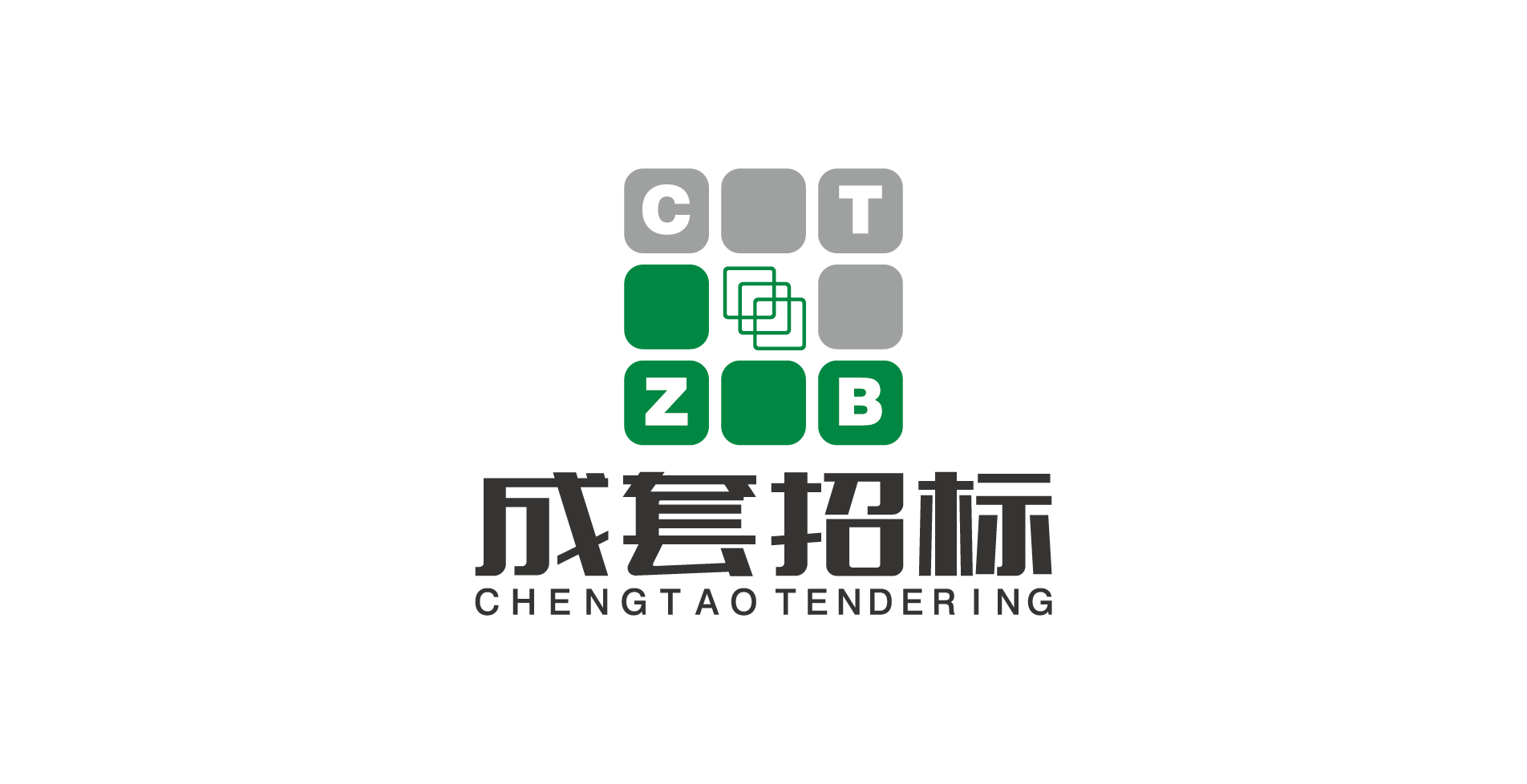 招标编号：CTZB-2020040466项目名称：2020年拱墅区“峰会”亮灯工程第二次运行维护项目招 标 人：杭州市拱墅区城市管理局招标代理机构：浙江省成套招标代理有限公司日  期：2020年04月目录目录	2第一部分招标公告	3第二部分编制和提交投标文件须知	6第三部分评标办法	22第四部分项目技术规范和服务要求	25第五部分合同条款	35第六部分应提交的有关格式范例	44第一部分招标公告根据《中华人民共和国政府采购法》等有关规定，浙江省成套招标代理有限公司受杭州市拱墅区城市管理局委托，就2020年拱墅区“峰会”亮灯工程第二次运行维护项目进行公开招标，欢迎国内合格的投标人前来投标。一、项目名称：2020年拱墅区“峰会”亮灯工程第二次运行维护项目二、项目编号：CTZB-2020040466三、采购方式：公开招标四、交易方式：政府采购电子交易五、公告期限（招标文件公告期限）：本公告发布之日起5个工作日六、招标项目概况（内容、用途、数量、简要技术要求等）：七、投标人资格要求：1. 基本资格要求：（1）具有独立承担民事责任的能力；（2）具有良好的商业信誉和健全的财务会计制度；（3）具有履行合同所必需的设备和专业技术能力；（4）有依法缴纳税收和社会保障资金的良好记录；（5）参加政府采购活动前三年内，在经营活动中没有重大违法记录；（6）未被“信用中国”（www.creditchina.gov.cn）、中国政府采购网（www.ccgp.gov.cn）列入失信被执行人、重大税收违法案件当事人名单、政府采购严重违法失信行为记录名单。（7）单位负责人为同一人或者存在直接控股、管理关系的不同投标人，不得参加同一合同项下的政府采购活动；2. 特定资格要求：（1）根据《关于规范政府采购供应商资格设定及资格审查的通知》（浙财采监[2013]24号）第6条规定接受金融、保险、通讯等特定行业的全国性企业所设立的区域性分支机构（应依法办理了工商、税务和社保登记手续，获得总公司（总机构）授权或能够提供房产权证或其他有效财产证明材料，能证明其具备实际承担责任的能力和法定的缔结合同能力）、以及个体工商户、个人独资企业、合伙企业（应依法办理了工商、税务和社保登记手续，能够提供房产权证或其他有效财产证明材料，能证明其具备实际承担责任的能力和法定的缔结合同能力）；（2）非联合体；（3）具有建筑机电安装工程专业承包叁级及以上资质或城市及道路照明工程专业承包叁级及以上资质。八、招标文件的获取时间及地点等：1. 获取时间期限：招标公告发布之日起至投标截止时间前；2. 获取地点：浙江政府采购网（http://zfcg.czt.zj.gov.cn/）；3. 获取方式：供应商通过“浙江政府采购网”在线获取（招标公告下方选取“潜在供应商”处“获取采购文件”），不提供纸制版招标文件；供应商只有在“浙江政府采购网”完成获取采购文件申请并下载了采购文件后才视作依法获取采购文件。4. 招标文件费用：免费提供招标文件；5. 通过本公告下方“游客，浏览采购文件”下载的招标文件仅供浏览，不视作依法获取招标文件。九、投标投标截止时间：2020年【5】月【20】日【10】时【00】分；投标地点：政府采购云平台（https://www.zcygov.cn）十、开标时间和地点：开标时间：2020年【5】月【20】日【10】时【00】分；开标地点：在政府采购云平台（https://www.zcygov.cn）上开启投标文件；十一、投标保证金：不需交纳投标保证金。十二、质疑和投诉：1. 未按招标公告规定获取招标文件的潜在投标人不得对招标文件提出质疑，其投标将被拒绝；2. 投标人认为招标文件使自己的权益受到损害的，可以自获取招标文件之日或者招标文件公告期限届满之日（在招标文件公告期限届满后获取招标文件的，以招标文件公告期限届满之日为准）起7个工作日内，以书面形式向采购人和采购代理机构提出质疑。提出质疑的投标人对采购人、采购代理机构的答复不满意或者采购人、采购代理机构未在规定的时间内作出答复的，可以在答复期满后十五个工作日内向同级政府采购监督管理部门投诉；质疑函范本、投诉书范本请到浙江政府采购网下载专区下载。3. 质疑受理3.1采购人质疑受理：接收质疑函的方式：邮寄方式/直接送达联系人：刘女士联系电话： 0571-88809799通讯地址地点：杭州市拱墅区景苑路32号3.2采购代理机构质疑受理：接收质疑函的方式：邮寄方式/直接送达联系人：总师办（钱工、冯工）联系电话：0571-87631297、0571-85331293通讯地址地点：杭州市文晖路42号现代置业大厦西楼17层1701室十三、采购项目需要落实的政府采购政策：1. 本项目对符合政府采购扶持政策的小型、微型企业、监狱企业、残疾人福利性单位给予价格优惠扶持，执行节能产品政府强制采购和优先采购政策，执行环境标志产品政府优先采购政策；十四、在线投标响应（电子投标）说明1. 投标人应在投标前完成CA数字证书办理。（办理流程详见http://zfcg.czt.zj.gov.cn/bidClientTemplate/2019-05-27/12945.html）。2. 投标人应安装“政采云投标客户端”，电子投标工具请投标人自行前往浙江政府采购网下载并安装，（下载网址：http://zfcg.czt.zj.gov.cn/bidClientTemplate/2019-09-24/12975.html）。3. 电子交易具体流程详见操作指南：登录政府采购云平台（https://www.zcygov.cn/），从首页-服务中心-帮助文档-项目采购-电子招投标，查看文档和视频。4. 如有疑问，可致电政府采购云平台技术支持热线咨询，联系方式：400-881-7190。十五、其他事项1. 中标人应在合同签订前完成政府采购云平台（https://www.zcygov.cn/）全部注册步骤并成为正式注册入库供应商，否则将导致合同款无法正常支付，责任由中标人承担。请投标人尽早完成注册。https://middle.zcygov.cn/settle-front/#/registry。（供应商注册页面）2. 采购信息发布媒介：浙江政府采购网（http://zfcg.czt.zj.gov.cn/）；3、投标单位可选择1个或2个标段参加投标，一家投标单位最多只能中一个标段，本项目评审顺序按标段一、标段二进行，被评标委员会推荐为标段一的第一中标候选人不参与标段二评审。十六、联系方式：采购人名称：杭州市拱墅区城市管理局地点：杭州市拱墅区景苑路32号联系人：孙勇联系电话： 0571-88058236采购代理机构名称：浙江省成套招标代理有限公司地址：杭州市文晖路42号现代置业大厦西楼18层1802室项目采购联系人：古益仲联系电话：0571-8763112、85830315同级政府采购监督管理部门：杭州市拱墅区财政局政府采购监管科地址：杭州市霞湾巷杭办大厦2号楼6楼联系人：王老师监督投诉电话：0571-88355203第二部分编制和提交投标文件须知前附表一、总则1.1 实施依据本次招标工作是按照《中华人民共和国政府采购法》等有关法律、法规、规章、文件的规定组织和实施。1.2 采购方式公开招标，是指招标采购单位依法以招标公告的方式邀请不特定的供应商参加投标。1.3 定义电子交易活动：是指以数据电文形式，依托政府采购项目电子交易平台进行的政府采购交易活动。采购人：是指依法进行政府采购的国家机关、事业单位、团体组织，见前附表；采购代理机构：受采购人委托，在委托的范围内办理政府采购事宜的机构，见前附表；投标人：是指参加本政府采购项目投标的供应商；投标人代表：是指参加本项目投标活动的投标人法定代表人或法定代表人授权代表；投标联合体：是指两个以上供应商组成联合体，以一个投标人的身份参加投标；甲方：是指合同签订的一方，一般与采购人、用户相同；乙方：是指合同签订的另一方，与中标人相同；中小企业（含中型、小型、微型）：符合中小企业划分标准（工信部联企业[2011]300号）的企业；监狱企业：是指由司法部认定的为罪犯、戒毒人员提供生产项目和劳动对象，且全部产权属于司法部监狱管理局、戒毒管理局、直属煤矿管理局，各省、自治区、直辖市监狱管理局、戒毒管理局，各地（设区的市）监狱、强制隔离戒毒所、戒毒康复所，以及新疆生产建设兵团监狱管理局、戒毒管理局的企业；残疾人福利性单位：符合《财政部民政部中国残疾人联合会关于促进残疾人就业政府采购政策的通知》（财库〔2017〕 141号）的规定单位；同级政府采购监督管理部门：杭州市拱墅区财政局；1.4 联合体投标【本项目不接受联合体投标，以下条款内容不适用】。以联合体形式参加本项目采购活动的，联合体的主办方和成员单位均应当具备招标文件规定的条件，并在投标文件中分别提供主办方及成员单位的资格条件证明材料，在投标文件中提交联合体协议。联合体协议中应载明联合体各方承担的工作和义务，内容应与《投标价格组成明细表》中内容相一致。中标后，联合体各方应当共同与采购人签订采购合同，就采购合同约定的事项对采购人承担连带责任。投标文件应按联合体协议授权主办方盖章及主办方的法定代表人或其授权代表签署。也可由联合体所有成员单位盖章及成员单位各自的法定代表人或其授权代表签署，投标文件中应提供成员单位出具的法定代表人资格证明书、授权书。联合体投标，投标人的全称为“联合体主办方（单位名称）和成员单位（单位全称）的联合体”联合体中标的，本项目的采购代理服务费由联合体主办方缴纳。1.5 投标费用无论招投标过程中的做法和结果如何，投标人自行承担招投标活动中所发生的全部费用。1.6 保密参与招标投标活动的各方应对招标文件和投标文件中的商业和技术等秘密保密，违者应对此造成的后果承担法律责任。1.7 语言文字除专用术语外，与招标投标有关的语言使用中文。专用术语应附有中文注释。1.8 计量单位所有计量均采用中华人民共和国法定计量单位。1.9 踏勘现场1.9.1前附表规定组织踏勘现场的，采购人按前附表规定的时间、地点组织投标人踏勘项目现场。1.9.2投标人踏勘现场发生的费用自理。1.9.3除采购人的原因外，投标人自行负责在踏勘现场中所发生的人员伤亡和财产损失。1.9.4采购人在踏勘现场中介绍的场地和相关的周边环境情况，供投标人在编制投标文件时参考，采购人不对投标人据此作出的判断和决策负责。1.10 答疑会1.10.1前附表规定召开答疑会的，采购人按前附表规定的时间和地点召开答疑会，澄清投标人提出的问题。1.10.2投标人应在答疑会时间的前一天，以书面形式将提出的问题送达采购人，以便采购人在会议期间澄清。1.10.3答疑会后，采购人按本须知2.4款规定对投标人所提问题进行澄清答复。1.11 分包前附表规定允许分包的，投标人应当在投标文件载明分包的具体情况，应符合采购人在前附表规定的分包内容、分包金额和接受分包的第三人资质要求等限制条件。1.12 偏离投标文件应完全响应招标文件规定的实质性内容和条件。1.13 其他说明1.13.1 根据政府采购相关法律、法规、规章、文件规定并满足招标文件规定资格条件的区域性分支机构、个体工商户、个人独资企业、合伙企业参加本项目投标并由单位负责人签署的相关投标资料与本招标文件规定由法定代表人签署的文件材料具有同等效力。1.13.2▲投标人对所投标段内的采购内容必须全部进行投标。1.13.3 招标文件中如有描述歧义或前后不一致的地方，评标委员会有权按公平、合理的原则进行评判，但对同一条款的评判适用于每个投标人。1.13.4投标文件的响应内容必须真实、明确、准确。否则，评标委员会将对其作出不利的评审。1.13.5乙方为履行合同引起的相关人员的差旅费、食宿费以及其它费用由乙方自理。合同实施过程中，须与甲方积极配合。1.13.6项目资金为财政性投资，资金已落实。1.13.7投标人须对所投产品、方案、技术、服务等拥有合法的占有、使用、收益、处分的权利，并对涉及项目的所有内容可能侵权行为指控负责，保证不伤害采购人的利益。在法律范围内，如果出现文字、图片、商标和技术等侵权行为而造成的纠纷和产生的一切费用，采购人概不负责，由此给采购人造成损失的，投标人应承担相应后果，并负责赔偿。投标人为执行本项目合同而提供的技术资料等归采购人所有。1.13.8投标人母公司（总机构）或者同一母公司下属的其他子公司（同一总机构下属的其他分支机构）的人员、业绩、荣誉、知识产权、项目案例等不作为投标人的资信文件。二、招标文件2.1 招标文件组成2.1.1第一部分招标公告2.1.2第二部分编制和提交投标文件须知2.1.3第三部分评标办法2.1.4第四部分项目技术规范和服务要求2.1.5第五部分合同条款2.1.6第六部分应提交的有关格式范例2.1.7补充文件2.2 招标文件的解释权招标文件的解释权归采购代理机构所有。2.3 招标文件的质疑2.3.1投标人认为招标文件规定内容使自己的合法权益受到损害的，投标人可以提出书面质疑。2.3.2质疑书须包括以下内容：（一）投标人的姓名或者名称、地址、邮编、联系人及联系电话；（二）质疑项目的名称、编号；（三）具体、明确的质疑事项和与质疑事项相关的请求；（四）事实依据；（五）必要的法律依据；（六）提出质疑的日期。2.3.3质疑期限为自获取招标文件之日或者招标文件公告期限届满之日（在招标文件公告期限届满后获取招标文件的，以招标文件公告期限届满之日为准）起7个工作日内，投标人应在质疑期内一次性向采购代理机构提出针对招标文件的质疑，逾期提出不予受理。2.3.4质疑书中涉及的相关材料中有外文资料的，应当将与质疑相关的外文资料完整、客观、真实地翻译为中文，并注明翻译人员姓名、工作单位、联系方式等信息。2.3.5投标人为自然人的，应当由本人签字；投标人为法人或者其他组织的，应当由法定代表人、主要负责人，或者其授权代表签字或者盖章，并加盖公章。否则不予受理。2.3.6质疑书以直接提交、传真或邮寄方式提交（一式三份）。2.3.7质疑书以传真形式提交后，同时须向采购代理机构提交质疑书原件，实际收到原件之日作为收到质疑日。2.3.8如联合体投标，质疑应由组成联合体的所有供应商共同提出。2.4 招标文件的澄清2.4.1投标人对招标文件如有疑问要求澄清，或认为有必要与采购代理机构进行技术交流，投标人需将书面资料传真或送达至采购代理机构，同时将电子文件发至85830335@zjsct.cn（电子邮件与书面文件有不一致的，以书面文件为准），并与采购代理机构进行确认。2.4.2 投标人要求澄清的资料应加盖单位公章、写明日期。2.4.3 如有必要，采购代理机构和采购人对投标人所有要求澄清的问题都予以解答，澄清答复的文件为补充文件，作为招标文件的组成部分，补充文件将以网上公告等形式告知所有获取招标文件的投标人，补充文件对投标人均有约束力。2.4.4 投标人在收到补充文件后，应在24小时内以书面形式向采购代理机构确认已收到该补充文件。2.4.5 当招标文件与补充文件就同一内容的表述不一致时，以最后发出的书面文件为准。2.5 招标文件的修改2.5.1 在投标截止时间前，由于各种原因采购人可能以补充文件的形式修改完善招标文件。2.5.2 补充文件作为招标文件组成部分，补充文件将以网上公告等形式告知所有获取招标文件的投标人，补充文件对投标人均有约束力。2.5.3 投标人在收到补充文件后，应在24小时内以书面形式向采购代理机构确认已收到该补充文件。2.5.4 投标人收到补充文件后，对补充文件如有疑问要求澄清，应在24小时内将书面资料传真或送达至采购代理机构，同时将电子文件发至85830335@zjsct.cn（电子邮件与书面文件有不一致的，以书面文件为准），并与采购代理机构进行确认。2.5.5 投标人要求澄清的资料应加盖单位公章、写明日期。2.5.6 对补充文件的澄清答复按2.4款规定。2.5.7 当招标文件与补充文件就同一内容的表述不一致时，以最后发出的书面文件为准。2.5.8 任何口头答复均不属于招标文件的组成部分。三、投标文件3.1 投标文件3.1.1 投标人应仔细阅读招标文件规定的所有内容，以保证能全面准确理解招标文件，并按照招标文件要求，详细编制投标文件，投标文件内容必须针对本次招标响应。3.1.2 投标人必须按招标文件的要求提供相关资料，并对招标文件中提出的所有内容要求给予实质性响应，须保证投标文件的准确、真实、明确。投标文件响应内容对招标文件要求如有偏离均应填写偏离表，如不填写，采购人有权视作投标文件完全响应招标文件要求。3.2 投标文件组成（两个标段分别制作（包括资格文件），并在对应标段上传标书）3.2.1资格文件应包括以下内容（均需投标人加盖公章）：证明其符合《中华人民共和国政府采购法》规定的供应商基本条件和采购项目对投标人的特定条件（如果项目要求）的有关资格证明文件。【以联合体形式进行政府采购的，参加联合体的供应商均应当提供】3.2.2报价文件1）投标函；2）开标一览表；3）投标价格组成明细表；4）交纳采购代理服务费承诺书；5）中小企业声明函、监狱企业声明函及其相关的充分的证明材料、残疾人福利性单位声明函；3.2.3商务技术文件1）法定代表人资格证明书；2）法定代表人授权开标委托书（随身携带1份）（法定代表人参与不需提供此书）；3）偏离表；4）廉政承诺书；5）其他资信资料；6）类似项目业绩情况；7）提供针对本项目的完整技术解决方案；8）针对本项目的详细实施计划9）投标人为完成本项目组建的工作小组名单（两个标段人员可重复）10）应急方案（重大节日或活动保障措施）11）投标人认为需要提供的其他资料。3.3 投标文件的编制3.3.1 内容编制（1）投标文件应按照本章3.2款中规定的顺序及采用“第六部分应提交的有关格式范例”中提供的格式进行编制，并按“政府采购云平台”的要求编辑相应内容进行关联定位、加密，形成投标文件及备份电子投标文件。投标人未按规定加密的投标文件，政府采购云平台将拒收并提示。投标文件编制详见操作指南：登录政府采购云平台（https://www.zcygov.cn/），从首页-服务中心-帮助文档-项目采购-电子招投标，查看文档和视频。（2）关联定位规则：一个关联点只能关联一页，不能关联多页；多个关联点可以关联同一页。（3）分别编制资格文件、报价文件、商务技术文件。（4）投标文件应当对招标文件规定的内容进行对应明确说明，对招标文件规定的实质性内容应当作出响应。（5）采购人如对招标文件有澄清或修改，投标人应按澄清或修改内容对电子投标文件进行补充或者修改，补充和修改时如已传输提交了投标文件的，应当先行撤回原文件，补充、修改后重新传输提交。（6）由于字迹模糊或表达不清引起的后果由投标人负责。（7）编制投标文件时建议选用“谷歌或火狐浏览器”。（8）投标文件可以线下完成盖章后传输提交政府采购云平台。3.3.2 格式要求（1）投标文件应编制目录。（2）投标文件应按“投标人须知前附表”要求盖章。（3）投标文件装订要求详见“投标人须知前附表”。（4）投标文件格式为PDF。（5）单个文件上传大小上限为300M。3.4 投标报价3.4.1 ▲本次投标报价为含税人民币价。3.4.2 投标报价包括完成服务工作所产生的全部费用。服务成果须达到招标文件规定的质量标准及使用要求。3.4.3报价应按不同费用构成分开填写，具体详见“投标文件格式”。3.4.4 ▲所投标段只允许有一个报价，不接受有选择报价的投标文件。3.4.5 投标人应在“政府采购云平台”中填写报价，报价应与上传的报价文件一致，如有不一致，以上传的报价文件中报价为准。3.5 投标保证金3.5.1 投标人须按前附表的规定提供投标保证金。3.6 投标文件有效期3.6.1 投标文件有效期按前附表规定，投标文件应在该有效期内保持有效。合同签订后，投标文件作为合同附件，投标文件有效期同合同有效期。3.6.2 采购人可与投标人协商延长投标文件有效期，这种要求和答复均应以书面形式进行。3.6.3 投标人可拒绝接受延期要求。同意延长有效期的投标人不能修改投标文件。3.6.4 投标文件有效期内，投标人撤销投标文件的，应向采购人交纳项目预算金额的2%。四、投标4.1 投标文件的密封及标记4.1.1投标文件应按以下方法密封及标记投标文件密封及标记要求见“投标人须知前附表”。4.2 投标文件的提交4.2.1提交投标文件1）电子投标文件传输提交投标人应当在投标截止时间前完成电子投标文件的传输提交至政府采购云平台（https://www.zcygov.cn），投标截止时间前未完成传输提交的，视为未提交投标文件。投标截止时间以后传输提交的投标文件，将被拒收。2）备份电子投标文件提交投标人可以提交备份电子投标文件（按标段分别提交），如提交备份电子投标文件，请按以下方式提交。提交方式一：应当在投标截止时间以前，投标人派人将以介质存储的数据电文形式的备份电子投标文件密封提交到开标地点（杭州市文晖路42号现代置业大厦西楼17层1702开标室二）；提交方式二：应当在投标截止时间以前，投标人将以介质存储的数据电文形式的备份电子投标文件密封并以邮寄形式提交给采购代理机构联系人，使其在投标截止时间以前收到。逾期送达或未密封将被拒收。封皮应注明投标人名称、项目名称。备份电子投标文件仅在在线解密异常处理时使用。投标文件已按时解密的，备份电子投标文件自动失效。4.2.2 投标人提交的投标文件均不予退还。4.2.3 逾期传输的或逾期送达的或者未送达指定地点的投标文件，采购人将不予受理。4.2.4 采购人如因故推迟投标截止时间，应以书面形式通知所有投标人。在这种情况下，采购人和投标人的权利和义务将受到新的投标截止时间的约束。4.3 投标文件的补充、修改和撤回4.3.1投标人在投标以后如必须补充、修改或撤回投标文件，必须在投标截止时间以前在“政府采购云平台”上补充、修改或撤回投标文件。补充、修改电子投标文件的，应当先行撤回原文件，补充、修改后重新传输提交。投标截止时间前未完成传输的，视为撤回投标文件。4.4 备选投标方案投标人不得提交备选投标方案，否则，投标文件将被判定为无效标。【注：备选投标方案不是指备份投标文件】4.5不予受理的投标文件1）在投标截止时间以后送达的投标文件；2）未密封的备份电子投标文件；4.6投标人不足三家情况处理至投标截止时间，参加标段投标的投标人不足三家的，除采购任务取消情形外，采购人可选择以下方式之一处理：1）可将本标段作废标处理，重新组织采购；2）可按同级政府采购监督管理部门的审批意见采用其他采购方式组织采购；五、开标、评标及合同签订5.1 开标（本项目开评标顺序按标段一、标段二进行，即开标先开标段一，标段一开标完成后转入评审工作，待标段一评审完成后对标段二进行开标，再转入标段二评审）5.1.1 采购人按“投标人须知前附表”规定的时间、地点公开开标，并邀请所有投标人代表准时在线参加。5.1.2投标人代表应在线参加开标活动。开标活动组织人员告知投标人开标活动组织人员情况，已提交投标文件的投标人名单、应当回避的情形、开启报价文件的预计时间等，组织投标人签署《政府采购活动现场确认声明书》。5.1.3在线解密1）开始在线解密至投标截止时间，开标活动组织人员启动在线解密程序，投标人应登录政府采购云平台在在线解密时间内对已提交的电子投标文件进行解密。2）解密异常处理如在线解密失败，开标活动组织人员将启动异常处理，上传投标人在投标截止时间前提交的备份电子投标文件进行再次解密，如未提供备份电子投标文件，将不进行再次解密程序。无法在线解密视为投标人放弃投标。3）在线解密时间在线解密时间为30分钟。5.1.4 在线开启投标文件待所有投标人在线解密结束后，开标活动组织人员在线开启投标文件。5.1.5 公布商务和技术评审情况商务和技术评审结束后，开标活动组织人员在线、开标现场公布商务和技术评审有效的投标人名单及无效投标人名称及理由；采用综合评分法的，同时公布其商务和技术得分情况。5.1.6在线开启报价文件开启投标人报价文件，开标活动组织人员宣读开标（报价）一览表有关内容，同时当场制作并打印开标记录表，由在开标现场的投标人代表、唱标人、记录人和现场监督员在开标记录表上签字确认。如投标人代表拒绝签字，应说明理由，如不说明理由，视为无异议。开标结束后，如发现开标结果与报价文件不一致者，由评标委员会根据报价文件内容进行纠正。5.1.7公布评审结果评审结束后，开标活动组织人员公布各投标人得分、中标候选人名单，及采购人最终确定中标人名单的时间和公告方式等。5.2 开标异议投标人如对开标有异议，应当在开标现场提出，开标活动组织人员将当场作出答复，并制作记录。5.3 投标人资格审查采购人或采购代理机构将首先审查各投标人的资格条件是否满足招标文件的要求。采购人或采购代理机构对投标人所提供的资格证明材料仅负审核的责任。如发现投标人所提供的资格证明材料不合法或不真实，采购人可取消中标资格并追究投标人的法律责任。单位负责人为同一人或者存在直接控股、管理关系的不同供应商，不得参加同一合同项下的政府采购活动。违反该款规定的，相关投标均无效。投标文件中提供的资格条件证明材料无法证明其满足招标文件规定资格条件，为无效投标。5.4 投标文件符合性审查5.4.1评标委员会将首先审查每份投标文件是否实质上响应了招标文件的要求，实质性响应的投标文件是指投标文件符合招标文件规定的实质性内容、条件和规定。5.4.2重大偏离或保留是指将会影响到招标文件规定的服务范围、质量标准，或会给合同中规定的采购人的权利和投标人的责任造成实质性限制，而纠正这些偏离或保留将对其他提交了实质性响应的投标文件的投标人产生不公平影响的。5.4.3细微偏离是指投标文件对招标文件的非实质性内容存在不完全响应或不响应。5.4.4重大偏离和保留、细微偏离由评标委员会界定。初步评审时如发现投标文件与招标文件要求有重大偏离和保留，其投标文件将被作无效标处理。投标人不得通过修正或撤消不符合招标文件要求的重大偏离和保留从而使其投标文件实质性响应招标文件要求。但允许投标文件在实质性满足招标文件要求的前提下出现的细微偏差，在详细评审时可按评标办法对细微偏差做出不利于该投标人的评审。5.5 投标文件的澄清、说明或者补正5.5.1评标委员会应当书面形式要求投标人对投标文件中含义不明确、同类问题表述不一致、有明显的文字和计算错误的内容作出必要的澄清、说明或者补正。5.5.2投标人的澄清、说明或者补正应当采用书面形式，并加盖公章，或者由法定代表人或其授权的代表签字。投标人的澄清、说明或者补正不得超出投标文件的范围或者改变投标文件的实质性内容。5.5.3投标文件的澄清、说明或者补正将在“政府采购云平台”完成。5.6 错误修正评标委员会将对确定为实质上响应招标文件要求的投标文件进行校核，投标文件报价出现前后不一致的，按照下列规定修正：（1）投标文件中开标一览表（报价表）内容与投标文件中相应内容不一致的，以开标一览表（报价表）为准；（2）大写金额和小写金额不一致的，以大写金额为准；（3）单价金额小数点或者百分比有明显错位的，以开标一览表的总价为准，并修改单价；（4）总价金额与按单价汇总金额不一致的，以单价金额计算结果为准。同时出现两种以上不一致的，按照前款规定的顺序修正。修正后的报价以澄清方式经投标人确认后产生约束力，投标人不确认的，其投标无效。当评标委员会按照上述原则修正错误，发现其错误达到或超过投标报价的0.5%时，将认定其投标文件质量较差，其错误不予修正，作无效标处理。如投标文件中报价明细表分项价格或单价有遗报，应视作已含在投标总价中；其投标总价在评标过程中不予调整。其分项价或单价由评标委员会在投标总价不变的前提下根据合理的原则对其予以确定；5.7 合理报价澄清说明评标委员会认为投标人的报价明显低于其他通过符合性审查投标人的报价，有可能影响产品质量或者不能诚信履约的，应当要求其在30分钟内提供书面说明，必要时提交相关证明材料；投标人不能证明其报价合理性的，评标委员会应当将其作为无效投标处理。5.8 无效标有下列情形之一的投标文件，由评标委员会按少数服从多数原则进行认定，经认定属实后将该投标文件作无效标处理：标段一：1、投标文件的初审1）投标文件中提供了赠品或者与本项目采购无关的其他商品、服务；2）获取招标文件的投标人与参加投标的投标人发生实质性变更的且未提供有效证明的；3）投标人提交两份或两份以上内容不同的投标文件，未声明哪一份有效的；4）投标文件内容未按招标文件规定盖章的；5）投标文件含有采购人不能接受的附加条件的；6）投标文件中承诺的投标有效期少于招标文件中载明的投标有效期；7）投标人串通投标，妨碍其他投标人的竞争行为，损害采购人或者其他投标人的合法权益；8）投标文件标明的商务响应与事实不符或虚假投标的；9）法律、法规、规章及省级以上规范性文件规定的其他无效情形。10）未实质性响应招标文件中带“▲”条款要求的投标文件；11）投标文件标明的技术响应与事实不符或虚假投标的。2、投标文件的报价评审1）标段投标报价超过招标文件规定的预算金额或最高限价；2）《开标一览表》和《投标价格组成明细表》内容不完整且不接受修正意见或字迹不能辨认的或未提供；3）因投标人原因编制错误，评标委员会发现其错误达到或超过原总报价的0.5%；4）投标报价明显高于其市场报价或报价明显不合理，且在规定时间内不能合理说明原因并提供证明材料的；5）符合本须知5.7款规定的；标段二：1、投标文件的初审1）投标单位为评标委员会推荐为标段一的第一中标候选人；2）投标文件中提供了赠品或者与本项目采购无关的其他商品、服务；3）获取招标文件的投标人与参加投标的投标人发生实质性变更的且未提供有效证明的；4）投标人提交两份或两份以上内容不同的投标文件，未声明哪一份有效的；5）投标文件内容未按招标文件规定盖章的；6）投标文件含有采购人不能接受的附加条件的；7）投标文件中承诺的投标有效期少于招标文件中载明的投标有效期；8）投标人串通投标，妨碍其他投标人的竞争行为，损害采购人或者其他投标人的合法权益；9）投标文件标明的商务响应与事实不符或虚假投标的；10）法律、法规、规章及省级以上规范性文件规定的其他无效情形。11）未实质性响应招标文件中带“▲”条款要求的投标文件；12）投标文件标明的技术响应与事实不符或虚假投标的。2、投标文件的报价评审1）标段投标报价超过招标文件规定的预算金额或最高限价；2）《开标一览表》和《投标价格组成明细表》内容不完整且不接受修正意见或字迹不能辨认的或未提供；3）因投标人原因编制错误，评标委员会发现其错误达到或超过原总报价的0.5%；4）投标报价明显高于其市场报价或报价明显不合理，且在规定时间内不能合理说明原因并提供证明材料的；5）符合本须知5.7款规定的；5.9投标人有恶意串通、妨碍其他投标人的竞争行为、损害采购人或者其他投标人的合法权益情形的；有下列情形之一的，属于或视为恶意串通，其投标无效：5.9.1供应商直接或者间接从采购人或者采购代理机构处获得其他供应商的相关情况并修改其投标文件或者响应文件；5.9.2供应商按照采购人或者采购代理机构的授意撤换、修改投标文件或者响应文件；5.9.3供应商之间协商报价、技术方案等投标文件或者响应文件的实质性内容；5.9.4属于同一集团、协会、商会等组织成员的供应商按照该组织要求协同参加政府采购活动；5.9.5供应商之间事先约定由某一特定供应商中标、成交；5.9.6供应商之间商定部分供应商放弃参加政府采购活动或者放弃中标、成交；5.9.7供应商与采购人或者采购代理机构之间、供应商相互之间，为谋求特定供应商中标、成交或者排斥其他供应商的其他串通行为。5.9.8不同投标人的投标文件由同一单位或者个人编制；5.9.9不同投标人委托同一单位或者个人办理投标事宜；5.9.10不同投标人的投标文件载明的项目管理成员或者联系人员为同一人；5.9.11不同投标人的投标文件异常一致或者投标报价呈规律性差异；5.9.12不同投标人的投标文件相互混装；5.10 评标5.10.1 本项目原则上采用电子评审方法。5.10.2采购人将按相关规定组织评标委员会，对投标文件进行审查、比较和评价。5.10.3 评标办法评标办法详见“第三部分评标办法”。5.11 有效投标人少于三家的情况处理评审期间，出现符合资格条件的投标人或者对招标文件做出实质响应的投标人不足三家，采购人可选择以下方式之一处理：1）可将本标段作废标处理，重新组织采购；2）可按同级政府采购监督管理部门的审批意见采用其他采购方式组织采购；5.12 废标在招标采购中，出现下列情形之一的，应予废标：（1）符合招标文件规定废标情形的；（2）出现影响采购公正的违法、违规行为的；（3）投标人的报价均超过了采购预算，采购人不能支付的；（4）因重大变故，采购任务取消的；5.13可中止电子交易活动的情形采购过程中出现以下情形，导致电子交易平台无法正常运行，或者无法保证电子交易的公平、公正和安全时，采购组织机构可中止电子交易活动：1)电子交易平台发生故障而无法登录访问的；2)电子交易平台应用或数据库出现错误，不能进行正常操作的；3)电子交易平台发现严重安全漏洞，有潜在泄密危险的；4)病毒发作导致不能进行正常操作的；5)其他无法保证电子交易的公平、公正和安全的情况。出现前款规定情形，不影响采购公平、公正性的，采购组织机构可以待上述情形消除后继续组织电子交易活动；影响或可能影响采购公平、公正性的，应当重新采购。5.14 确定采购结果采购人将根据评标委员会提交的评标报告及推荐的中标候选人，确定第一中标候选人为中标人，如排序并列，按技术服务水平得分高者为中标人，如技术服务水平得分相同，按履约能力得分高者为中标人。5.15 结果公告在采购人确认采购结果后，采购代理机构按相关政府采购规定将中标结果发布在政府采购网上进行公告。采购人、采购代理机构及评标委员会对未中标的投标人不作落标原因解释。5.16采购过程、采购结果质疑5.16.1投标人认为采购过程、采购结果使自己的合法权益受到损害的，投标人可以提出书面质疑。5.16.2质疑书须包括以下内容：（一）投标人的姓名或者名称、地址、邮编、联系人及联系电话；（二）质疑项目的名称、编号；（三）具体、明确的质疑事项和与质疑事项相关的请求；（四）事实依据；（五）必要的法律依据；（六）提出质疑的日期。5.16.3采购过程的质疑期限自各采购程序环节结束之日起7个工作日内，投标人应在质疑期内一次性向采购代理机构提出针对采购过程的质疑，逾期提出不予受理。采购结果的质疑期限自采购结果公告期限届满之日（自本公告发布之日起至第2个工作日止）之日起7个工作日内，投标人应在质疑期内一次性向采购代理机构提出针对采购过程的质疑，逾期提出不予受理。5.16.4质疑书中涉及的相关材料中有外文资料的，应当将与质疑相关的外文资料完整、客观、真实地翻译为中文，并注明翻译人员姓名、工作单位、联系方式等信息。5.16.5投标人为自然人的，应当由本人签字；投标人为法人或者其他组织的，应当由法定代表人、主要负责人，或者其授权代表签字或者盖章，并加盖公章。否则不予受理。5.16.6质疑书以直接提交、传真或邮寄方式提交（一式三份）。5.16.7质疑书以传真形式提交后，同时须向采购代理机构提交质疑书原件，采购代理机构以收到原件之日作为收到质疑日。5.16.8投标人不得捏造事实、提供虚假材料或者以非法手段取得证明材料进行质疑。5.16.9如联合体投标，质疑应由组成联合体的所有供应商共同提出。5.17 发出中标通知书5.17.1采购人及采购代理机构将以书面形式向中标人发出中标通知书。中标通知书发出后，采购人不得违法改变中标结果，中标人无正当理由不得放弃中标。5.18签订合同5.18.1采购人应当自中标通知书发出之日起30日内，按照招标文件和中标人投标文件的规定，与中标人签订书面合同。所签订的合同不得对招标文件确定的事项和中标人投标文件作实质性修改。5.18.2招标文件及补充文件、中标人的投标文件及投标修改文件、评标过程中有关澄清文件和中标通知书均作为合同附件。5.18.3拒签合同的责任中标人接到中标通知书后，在规定时间内借故否认已经承诺的条件而拒签合同者，以投标违约处理，赔偿采购人由此造成的直接经济损失。采购人将向同级政府采购监督管理部门进行报告。5.19采购代理服务费本次采购代理服务费按“投标人须知前附表”规定收取。中标人不按招标文件规定交纳采购代理服务费，将取消其中标资格。中标人应向采购代理机构交纳招标文件规定的采购代理服务费作为赔偿。六、其他6.1采购过程中出现以下情形，导致电子交易平台无法正常运行，或者无法保证电子交易的公平、公正和安全时，采购组织机构将中止电子交易活动：（一）电子交易平台发生故障而无法登录访问的；（二）电子交易平台应用或数据库出现错误，不能进行正常操作的；（三）电子交易平台发现严重安全漏洞，有潜在泄密危险的；（四）病毒发作导致不能进行正常操作的；（五）其他无法保证电子交易的公平、公正和安全的情况。出现前款规定情形，不影响采购公平、公正性的，采购组织机构将待上述情形消除后继续组织电子交易活动，也可以决定某些环节以纸质形式进行；影响或可能影响采购公平、公正性的，将重新采购。第三部分 评标办法（同时适用标段一、标段二）本评标办法遵照《中华人民共和国政府采购法》等政府采购有关规定，并结合本项目的具体情况制定。一、总则评标工作遵循公正、公平、科学、择优的原则，评标人员将本着认真、公正、诚实、廉洁的精神，进行评标工作，择优推荐中标候选人。在评标期间，评标委员及相关工作人员必须严格遵守保密规定，不得泄露评标的有关情况。对未中标人，评标委员会不作任何落标解释。评标委员会成员对需要共同认定的事项存在争议的，应当按照少数服从多数的原则作出结论。持不同意见的评标委员会成员应当在评标报告上签署不同意见及理由，否则视为同意评标报告。二、评标组织评标工作由招标采购单位依法组建的评标委员会负责。评标委员会负责审标、询标、评审等工作，并向采购人提出评审意见和评标报告。三、符合性审查评标委员会对投标文件依据招标文件规定进行符合性审查。符合性审查条件详见《第二部分编制和提交投标文件须知》四、投标文件的澄清、说明或者补正投标人根据评标委员会要求对投标文件进行澄清、说明或者补正。评标期间，投标人应随时随地答复评标委员会的询标。程序要求详见《第二部分编制和提交投标文件须知》五、评标细则1. 本项目采用综合评分法（总分100分），评标委员会根据本评标办法进行评审，对符合性审查合格的投标文件进行商务和技术评估，综合比较与评价。每个投标人最终得分=价格分+商务技术分。2. 评审时，评标委员会各成员应当独立对每个有效响应的文件进行评价、打分，然后汇总每个投标人每项评分因素的得分。3. 对投标人的价格分等客观评分项的评分应当一致，对其他需要借助专业知识评判的主观评分项，应当严格按照评分细则公正评分。4. 评标结果按评审后得分由高到低顺序排列，得分相同的按投标报价由低到高顺序排列，得分且投标报价相同的并列，并编写评标报告。5. 评分因素及分值范围5.1 资信分  30分该评分分值由评标委员会根据评审情况在分值范围内统一打分（具体分值设定详见表格），小数点后保留一位小数。5.2技术和服务方案   50分5.2 价格分 价格评分将在有效投标人范围内进行，最高得20 分，最低得 0分（小数点后保留二位小数，第三位四舍五入）。满足招标文件要求且投标价格最低的投标报价为评标基准价，投标人的价格分统一按照下列公式计算：投标报价得分=(评标基准价／投标报价)×20%×100落实政府采购政策：1）根据财政部、工业和信息化部制定的《政府采购促进中小企业发展暂行办法》和转发财政部工业和信息化部关于印发《政府采购促进中小企业发展暂行办法》的通知（浙财采监[2012]11号），对小型或微型企业的投标报价给予6%的扣除。用扣除后的价格计算价格评分。符合以下要求的投标人被认定为小型、微型企业：◇投标人按照《关于印发中小企业划型标准规定的通知》（工信部联企业〔2011〕300号）的所属行业规定为小型、微型企业【注：按《关于印发中小企业划型标准规定的通知》规定提供《中小企业声明函》】；2）监狱企业参加投标【提供《监狱企业声明函》及其相关的充分的证明材料】，视为小型、微型企业，享受小微企业政策扶持。监狱企业属于小型、微型企业的，不重复享受扶持政策。3）残疾人福利性单位参加投标【提供《残疾人福利性单位声明函》】，视为小型、微型企业，享受小微企业政策扶持，残疾人福利性单位属于小型、微型企业的，不重复享受扶持政策。此项由评标委员会集体核实后统一打分。六、修改评标结果评标结果汇总完成后，除下列情形外，任何人不得修改评标结果：（一）分值汇总计算错误的；（二）分项评分超出评分标准范围的；（三）评标委员会成员对客观评审因素评分不一致的；（四）经评标委员会认定评分畸高、畸低的。第四部分项目技术规范和服务要求一、采购内容一览表二、商务要求表三、服务内容及要求（投标人重点观注）（一）总说明投标人应仔细阅读招标文件，认真填写投标文件，详细提供招标文件所要求的全部资料，供评标。未实质性响应招标文件要求的投标将被拒绝。（二）设施清单1、设施清单清单另附。投标单位须负责清单内额设施及辅助设施的维护、保养、更换、清洗等全部工作。主要养护内容：包括灯具、光源、电器、灯杆、标识牌、照明节能设施、配电设施及相关电线电缆等日常养护，防汛、抗雪防冻应急保障工作等。招标范围的景观照明设施包含附属的一切内容。景观照明养护期内产生的各种费用（材料、运输、装卸、堆放、场地租用费及有关规费，风险费用等）应全面考虑并列入报价中。养护期内除不可抗力的自然环境因素外，其它因人为因素、偷盗等原因导致的景观照明设施缺损，均由投标人负责及时更换或维修，并承担相关费用，该费用由投标人自行考虑,报价单列，但该报价纳入投标总报价中。（三）养护要求1、市、区两级亮灯管理部门发出的保障通知、临时要求，中标人必须落实响应并限期反馈。严格执行《杭州市建筑物景观照明设施养护评价办法》、《城市照明设施养护维修服务标准》。其中景观照明灯具应每周按市级保障落实亮灯效果巡查，景观设施至少每周覆盖巡检一次，配电箱（柜）每月巡检一次，架空线路每季巡检一次，地埋电缆线路每半年巡检一次；接地装置应在每年的冬季晴天时巡检一次，独立的防雷装置应在每年的春季巡检一次，漏电保护装置应每季巡检一次，集中控制装置、照明节电装置或其他智慧照明装置每半年巡检一次；建筑物景观照明设施每半年清洗一次，污染严重地段加大清洁工作频率。2、中标人在标书中报维修巡查人员（人员不少于10人，其中不少于6人的维修人员须提供电工证、高空证），在此基础上单列明确日常巡查组（名单在技术标中单列出组长及组员，人员不少于6名，部分可不提供高空证），要求对养护范围及重点区域范围的景观灯、户外广告灯、路灯等设施进行全方位巡查，各类灯每周不少于3次，重要保障临时通知增加巡查，将断亮缺亮等问题拍照记录编辑，一般由每周三（或甲方临时要求）报区亮化办。巡查费用不单独列支，投标方在报价中考虑。在服务标段任务前题下，拓展巡查分配街道的其他景观照明、户外广告灯箱、路灯的断亮(断字)缺亮情况，一标段负责上塘、半山、康桥，二标段负责祥符、和睦、拱宸桥。3、采用科技监管按甲方指令纳入市、区信息平台使用，要求中标人对巡查与作业人员配置GPS定位系统并启用，列入月度考核，促进监管力度，提升养护绩效。4、中标人将亮灯问题整改处置后必须进行拍照，将问题与完成的对比照片按周、月度编辑报区亮化办。5、增设户外广告灯“断字缺亮” 应急整改要求，中标人按属地街道需求，配合街道进行维修。维修完成，中标人提供整改费用收据给商家，同时将“断字缺亮”问题与整改完成的对比照片资料一式数份提交商家业主、街道亮灯专管员、区亮化办长效管理员存档备案。户外广告灯“断字缺亮” 整改费用不单独列支，投标方需无条件配合，要求中标通知书下达按区亮化办指令即开始投入整改任务，具体街道或区域由招标人视情况定。6、增设景观灯代整治要求，养护单位即为代整治单位。针对质保期工程的施工单位出现两次由区亮化办书面通知不响应整改的，启动代整治方式（主要针对运河沿线及重点道路显著部位）落实问题整改。工作流程：区亮化办通知进行代整治处置时，养护单位做好整治问题预箅与完工决算，由区亮化办提交原施工单位盖章签字确认，然后由区亮化办指令养护单位进行代整治作业整改及落实费用从工程质保金结算。7、本次招标两个标段的养护子项目，每一个需单独报价，同时中标第一次进入养护须经甲方书面同意后才能作业。因改建等原因单个子项目需停止养护则费用相应扣除。8、养护维修涉及更换的均包含原设施拆除；列入招标范围建筑亮灯附属的LOGE属于养护项目；未纳入招标养护的建筑物亮灯设施，必须配合区亮化办协商维修，费用参照中标单价与企业结算。9、如有大修建议，投标方在报价中考虑，投标方在投标时自行现场踏看，在养护周期中招标方会根据实际情况提出大修要求。10、在养护过程中，除特殊材料及新工艺、新材料需报甲方认可外，养护所需一般材料、成品、设备等，均由乙方自行解决，对无法使用的灯具、光源、电器，更换时品牌的选择应与原使用品牌相同。对无法采购到的光源、电器，应采用如下品牌，并经甲方同意（光源、电器品牌：PHILIPS、GE、VS、OSRAM等；LED芯片品牌CREE、LUMILEDS、OSRAM、日亚等）。11、投标人中标后，甲方与中标人签定安全生产责任书，责任书中明确提出，在养护期间所发生的任何安全事故一律由中标方负责，甲方不承担任何责任。甲方将定期对安全生产进行检查，万一出现安全事故，甲方有义务帮助中标方协调解决。12、安全检查应每月对标段内设施覆盖一次，重大保障期间增加专项检查。13、中标后，原灯具存在偷盗或人为造成不亮均由中标人负责维修和更换。14、对更换的设备，需要提供至少1年的设备质保期，若合同执行完毕，发现更换的设备在1年内损坏，则在履约保证金内扣除相关费用。15、景观灯亮灯率保持在99%以上，设施完好率99%以上；灯杆、灯头保持整洁、无锈渍。故障灯修复时间不超过48小时；对各变配电及控制设备路灯设施自然损坏及灯杆被撞，修复时间不得超过3天。16、投标单位做好相关维护保养台账，并每周汇总后形成《建筑物景观照明设施养护周报》（格式见合同条款附表3），合同履行结束后，所有材料均需移交给招标人。17、两个标段，涉及公共部位的灯杆、电箱均要按招标方指示落实贴牌标示，投标方在报价中考虑。18、养护单位要安排专人配合区亮化办宣传、督查等相关工作，相关费用投标方在报价中考虑。（四）夜景动态方案制作及维护（纳入百瑞运河大饭店实施）中标方每年需提供3套动态场景编辑制作及动态程序生成，并及时进行现场程序更换工作。（如业主方没有更换需求则无需进行相关工作）动态场景的制作包含动态视频场景制作，图片画面制作，动画视频制作等，也可根据业主提供的相关素材进行编辑，每个动态场景的片长时间不低于2分钟（如因素材内容有限则以素材内容长短时间为准）新制作的动态方案需提交灯光管理部门进行审核，未通过的方案需修改达到要求后，方予以采纳。夜景动态方案制作及维护需投标方单独报价，报价包含在标段二总价中，投标方中标后按招标方要求落实完场此工作内容，如不执行则扣除相应费用及进行综合考核处理。（五）相关要求1、养护期限内，中标人应按照相应的作业标准和管理规定，合理组织，精心养护，圆满完成承包期内的养护管理任务。2、对本合同养护项目实施养护管理所需的一切劳动力、材料、设备和服务由中标人自行组织，由此产生的一切费用由中标人承担。3、承包期限内，如发生所养护的设施量人为减小或损毁的（包括偷盗），应由中标人自主处理理赔事宜，并按规定及时补齐或修复，所需费用原则上由中标人承担，如发生不可抗力或自然灾害所引起的设施缺损，经双方协商后确认费用承担方案。4、中标人应按规定向甲方提供养护管理计划及落实有关措施；中标人应对所有的实施设备进行日常保养和维修，保证所有设施设备正常运作。5、中标人在搞好日常养护工作的同时，必须配合招标人做好重大节假日和重大活动的保障工作。如重大活动及节假日行期间，投标单位须做好应急保障措施，安排人员24小时值班，准备总维护量5%的额备货。6、中标人必须为全体作业员工购买社保和人身意外保险，必须重视安全生产工作，确保全年不出安全生产责任事故。如发生安全生产责任事故或交通事故，由中标人承担一切责任及损失。7、中标人必须遵守《拱墅区城市管理局安全生产（消防安全）管理办法》拱城管〔2017〕18号文（附文件），以及市、区政府发布的安全生产文件和市亮灯主管部门的安全保障要求等。中标后在签定合同时同步签署安全生产协议书。    四、养护服务考核及考核细则在市亮灯主管部门的考核文件及要求基础上，为进一步加强管理，中标人必须执行拱墅区亮化办制定的《拱墅区亮灯设施维护月度考核办法》拱亮办〔2019〕1号，如有与市考核文件相冲突的按扣罚标准高的执行。中标后在签定合同时同步签署廉政建设责任书。拱亮办〔2019〕1号拱墅区亮灯设施维护管理考核办法为进一步落实拱墅区亮灯设施长效管理，督促规范亮灯设施维护的质量、安全、文明等作业行为。拉高养护标杆，保障景观亮灯设施安全、完整、有序的运行，全面提升拱墅夜景秀美品质。结合打造拱墅区运河沿岸名区建设，在市级考核标准基础上加大日常管理力度，确保景观性、功能性、户外广告性亮灯按市级长效要求落实完好率、亮灯率指标，特修订以下考核办法：一、考核对象：1、拱墅区亮化设施养护单位。2、未过质保期的拱墅区亮化提升项目施工单位。二、考核范围：1、纳入拱墅区市场化养护招投标范围内的景观照明设施。2、纳入拱墅区市场化养护招投标特殊要求的户外广告（店招）设施,落实“跨一步、带一把”的代整治工作。3、未过施工质保期的拱墅区亮化工程的存量设施,以及落实养护单位进行工程质保期代整治工作。4、节假日、重大节庆等重要节会期间，全区范围内所有列入保障范围的景观照明、户外广告（店招）设施。5、主次干道路灯设施状况反馈。6、日常对全区范围的景观灯、户外广告灯、路灯等照明设施的巡查工作。三、工作目标：1、年度市场化养护范围内景观照明设施亮灯率98％以上，及时维修率98％，月度维修率100％，无安全隐患。2、年度配合户外广告（店招）及时维修率90％以上，月度维修率100％，无断字缺亮、无安全隐患。3、节假日、重大节庆等重要节会期间，列入保障范围内景观照明设施亮灯率100％，景观照明、户外广告（店招）设施及时维修率100％。四、考核主要内容：1、对养护单位日常亮灯保障工作落实的情况。2、对养护单位日常巡查等工作落实的情况。3、对养护单位亮灯设施维修、储备、保养的情况，对质保期施工单位亮灯设施维修的情况。4、对养护单位安全文明施工、应急处置、宣传报导等落实的情况。5、对养护单位总结及台账落实的情况。五、考核通报区亮化办对日常养护工作进行月度考核、年度考核的结论通报，作为养护单位费用结算依据。涉及月度无处罚或处罚在3000元（含）以下的由区亮化办签发，月度处罚在3000元以上的报局分管领导签发，出现月度考核不及格的报主要领导。本考核办法自2019年发文之日起执行。如相关内容今后与市级文件冲突按照市级文件执行。附件:  1、拱墅区亮灯设施管理考核细则  2、《拱墅区景观照明设施养护考核评分标准（日常检查）》  3、《拱墅区景观照明设施养护考核评分标准（台账检查）》                       拱墅区亮化工作领导小组办公室                            2019年 3 月 26 日主题词：亮化  市场化养护  考核  办法抄送：市亮灯监管中心、区财政局、各街道办事处、余荣升副区长拱墅区亮化工作领导小组办公室     2019年3月26日印发附件1:              拱墅区亮灯设施维护管理考核细则按照《杭州市亮化长效管理实施意见》(修订)杭城管委〔2018〕278号文要求，以及结合拱墅区实际，特制定考核细则如下:一、督查整改:1、市查区改:市局业务处室会同市亮灯监管中心，市、区联合月查、市亮灯监管中心业务科室，上述三类抽查或检查的形式均归属市查，发生抄告问题(景观灯、户外广告灯)全部列入养护扣分，每处扣1分。2、区查区改:区亮灯监管科，街道城管科，上述两类检查的形式均归属区查，发生抄告问题列入养护扣分，平时每处扣0.5分、重要保障每处扣1分。3、自查自改:各养护单位对责任范围内的亮灯情况进行自查和整改。自查问题(景观灯、户外广告灯、路灯)必须报备区亮灯监管科，涉及景观灯问题应注明整改时限，涉及户外广告灯(含未列入市场化养护景观灯)问题应注明能否维修，涉及路灯问题应明确灯号及具体方位便于科室反馈通知处置。二、考核方法：1、扣分原因主要是发生作业考核标准不允许出现的问题或违反作业考核标准的要求进行作业的现象。2、扣分标准原则上按“养护考核评分标准”表执行，总分扣完为止，月度单项扣分扣完，月度考核不及格，当月考核得分低于92分（不含），月度考核不及格。3、重大节假日及重要节点亮灯保障时发现的问题，双倍扣分。4、养护范围自查自改发现问题不扣分，区查每月不少1次查到问题即扣分，市查抄告不论是否属养护范围即扣分(养护设施每处扣1分并加扣500元、其他设施扣1分)。5、配合月度宣传报导未达标的单列实行扣款制，市级月度宣传(微博、微信)得分低于2分的养护单位扣3000元、得分低于3分的养护单位扣2000元, 有市级宣传扣分的养护单位扣5000元。6、台帐检查半年度、年度各一次，检查成绩按20％比例计入考核总分，年度结束结合各月考核汇总合同期终止成绩。半年度支付为半年度费用60%预付，年度支付以月度考评扣款后按得分为折扣来累计，每月户外广告灯维修达标则当月折扣取消(维修20块为达标)。三、处罚标准1、月度考核得分低于96分（不含）为处罚线，得分92分（含）至95分为月度考核警示区，得分92分（不含）以下为月度考核不及格。2、月度考核得分95分至94分（含），每分扣1000元。3、月度考核得分93分至92分（含），每分扣2000元。4、月度考核得分91分（含）以下，每分扣3000元。5、月度市查考核中查到养护范围问题每个另扣500元。6、月度市对区考核七主城区的得分排名第三名（含）以上为达标，第四名扣1000元，笫五名扣2000元，笫六名扣3000元。7、月度考核评定不及格每次再加扣5000元，年度出现超三次月度考核评定不及格或月度连续二次考核评定不及格的中止养护合同。8、实行半年度（遇年终考评按年度计算）中考、年度（未到年终按半年度计算）大考的管理体制。月度考核按《拱墅区亮灯设施维护月度考核办法》执行；半年度中考、年度大考在《拱墅区亮灯设施维护月度考核办法》的基础上，增加市对区考核排名在笫三名（含）及以下加倍处罚（半年度第三名扣3000元、笫四名10000元、笫五名20000元、笫六名50000元，年度再加倍）。9.质保期施工单位经通知后未在限期内整修区查每次扣1000元、市查每次扣2000元,同类问题通知两次后仍不整改的落实养护单位代整治，处罚与代整治的费用均从工程质保金抵扣。附件2：拱墅区景观照明设施养护考核评分标准（日常检查）检查人员：                                            年   月   日附件3： 拱墅区景观照明设施养护考核评分标准（台帐检查）检查人员：                                            年   月   日招标人实行月度考核、半年度（遇年终考评按年度计算）中考、年度（未到年终按半年度计算）大考的管理体制。月度考核按《拱墅区亮灯设施维护月度考核办法》执行；半年度中考、年度大考在《拱墅区亮灯设施维护月度考核办法》的基础上，增加市对区考核排名在笫三名（含）及以下加倍处罚（半年度第三名扣5000元、笫四名10000元、笫五名20000元、笫六名50000元，年度再加倍）。第五部分合同条款2020年拱墅区“峰会”亮灯工程第二次运行维护项目合同（主要条款）甲方：     乙方：                        根据《中华人民共和国政府采购法》等法律法规和2020年   月   日2020年拱墅区“峰会”亮灯工程第二次运行维护项目采购中标公告结果，就 2020年拱墅区“峰会”亮灯工程第二次运行维护项目、防盗等事宜协商一致，订立本合同。一、合同优先次序1、合同书2、中标通知书3、甲方招标文件4、投标书二、养护范围合同养护范围：1）杭州市2020年拱墅区“峰会”亮灯工程第二次运行维护项目，对招标范围包括灯具、光源、电器、灯杆、标识牌、照明节能设施、配电设施及相关电线电缆等（具体设置地点名称见招标文件）的日常养护。2）甲方标中明确的养护要求。三、养护的涵义及内容（一）养护的涵义：本合同所称的景观照明设施养护指的是设施日常维修、保洁、保养、设施巡查、防盗看护、应急保障（如防汛、抗台、抗雪）等，以保设施正常运行。（二）养护的内容：1、日常维修、日常性巡检、防盗看护、定期检测、养护运行状况评估、定期清洗。2、照明设施：光源、灯具、电器、灯杆。3、附属设施：电缆（含电缆管道）、控制柜、标识牌等。4、按照甲方规定设定或调整亮灯时间。5、按照甲方要求协助做好户外广告灯“断字缺亮” 应急整改工作。6、其他要求：智慧亮管系统、媒体播放编辑等工作。四、养护方式1、乙方在确定的范围内以包工包料的方式实施养护总包干。2、除特殊材料及新工艺、新材料需报甲方认可外，养护所需一般材料、成品、设备等，均由乙方自行解决，对无法使用的灯具、光源、电器，更换时品牌的选择应与原使用品牌相同。对无法采购到的光源、电器，应采用如下品牌，并经甲方同意（光源、电器品牌：PHILIPS、GE、VS、OSRAM等；LED芯片品牌CREE、LUMILEDS、OSRAM、日亚等）。五、养护费用：根据乙方的投标报价，养护费用为        万元/年、折算每月为       万元（具体设施量参照招标文件，以甲方实际移交乙方养护的设施量为准。若遇设施量发生变化，则按乙方中标价，以灯盏数为单位计算平均价，调整相应合同养护费用）。六、养护期限本次养护期限为2年，合同一年一签。从202年 月  起至202年  月  日止。（续签合同要求：1、合同期内乙方能严格履行合同，2、年度考核为合格(考核分数在92分及以上)，前10个月累计月度考核没有两次不合格，3、安全检查每月进行并有书面评价，4、台帐资料附合市、区检查考核要求，5、标中要求的应急、代整治、临时整改等工作能按指令落实，6、满足上述要求甲方可按有关程序与乙方再续签一年的养护合同）七、甲方的权利、职责与义务                                                                                                                                                                                                                                （一）甲方的权利：1、对合同范围内乙方养护的景观照明设施进行管理。2、及时按合同约定支付景观照明设施的养护费用。3、审定乙方的年度和月度养护计划，检查养护计划执行情况，核实乙方上报的养护工作量报表。 4、对乙方日常养护的质量、安全和巡查工作及资料台帐，进行定期或不定期的检查，并对设施完好和运行安全情况进行月度、半年度、年度考核。5、在有必要的情况下，可要求乙方对设施进行特殊养护。6、甲方以及其委派的任何人，均可对乙方养护范围内的设施养护状况进行检查。（二）甲方的职责与义务：1、向乙方提供有关景观照明设施养护的规范性文件、相关的技术规程和考核办法，下发各类报表样式，指导乙方健全业内资料。2、及时审核、下达乙方上报的月度养护计划。3、对乙方养护工作进行检查、督促，对设施完好状况进行跟踪检测；发现乙方未按规范要求进行养护时，应按合同约定进行处理；发现设施处于危急状况时立即限期要求乙方按应急预案采取应急措施。4、对养护工作中采用新工艺、新材料、新方法的适用性、安全性进行审查。5、负责协调处理因不可抗力的自然因素造成的设施损坏事件。八、乙方的权利、职责与义务（一）乙方的权利1、按照本合同确定的养护设施范围，经甲方确认的实际养护设施量及考核情况取得相应确定的养护经费。2、编制年度、月度养护计划，经甲方审定后安排日常养护工作。3、按甲方要求进行临时养护的项目，乙方有权获得养护费用。（二）乙方的职责与义务1、按照现行的有关规范要求并根据合同的各项规定，精心组织养护，保证设施正常运行。2、掌握合同范围内设施动态，及时发现、防止和处理设施缺陷，确保景观照明设施完好和安全运行。3、乙方在实施和完成本合同的养护作业过程中，应该遵守国家、省、市颁布的法律、法令、条例以及有关规定，遵守有关部门的规章细则等，养护操作中涉及的有关审批及协调手续由乙方办理，由于乙方违反上述有关规定而导致各种罚款和责任，则由乙方自行负责。4、对合同范围内的所有景观照明设施按有关规定进行巡查（按甲方要求扩大区域及照明种类），在重大活动期间和节假日应加大巡查频率，必要时采取监护措施。5、对全部现场作业和施工方法的适应、稳妥和安全性承担全部责任。在养护工作中，力求采用成熟的工艺、材料和方法。6、根据养护计划编制养护方案，并应在每月月底前报送当月完成的工作量和下月的计划。采购的灯具品牌报甲方备案。7、乙方工作班人员必须经过专业培训并持证上岗，设专人负责；建立健全的安全体制和安全学习制度，不断提高工作人员的安全意识；甲方有权要求乙方撤换工作不能胜任或玩忽职守、工作不负责的人员。8、配合甲方做好合同范围内设施量及设施现状调查工作，并为甲方的检测和检查等提供协助。9、制定应急预案，配合做好亮灯的服务及安全保障工作，并报甲方备案。10、养护期内，乙方有责任发现并及时制止合同范围内的所有设施免遭人为等因素导致的损坏和侵害，并做好赔偿、修复的调查工作。11、养护期内，除不可抗力的自然环境因素外，其它因人为因素、偷盗等原因导致的景观照明设施缺损，由乙方负责及时更换或维修，并承担相关费用。12、定期核对图纸资料。合同期生效起三个月内完成所有设备资料复核调整和标识工作，并及时向甲方提供资料和设备清单，按月度上报资料变更资料。13、对发现的缺亮、故障和缺陷进行及时修复并做好反馈工作，确保设备完好可靠，保证亮灯率在达到考核指标要求。14、保持照明设备的清洁，无明显的污垢。及时清除未经许可的任何悬挂物。15、养护期内，因被养护设施掉落、炫光、漏电等造成的人身或财产等损失，一律由乙方负责赔偿。作业前应对高空、接电、用电等有安全隐患情况高度重视，严格做好各类保障措施确保安全作业，如有意外发生由乙方负责。16、如重大活动及节假日期间，投标单位须做好应急保障措施，安排人员24小时值班，准备总维护量5%的额备货。17、按甲方要求提供报表，格式参考附表3或按甲方要求。18. 按甲方要求协助做好户外广告灯“断字缺亮” 应急整改工作。19、本合同终止时，乙方必须向甲方移交其使用的全部档案资料（含影像照片资料），以及对新中标养护单位做好设施交接。九、养护质量标准和要求1、养护质量标准：根据《城市道路照明设计标准》（CJJ45-2006）、《城市夜景照明设计规范》(JGJ/T163-2008)》、《城市照明设施养护维修服务标准》、《关于印发杭州市建筑物景观照明设施养护评价办法的通知》及国家有关强制性标准的规定执行。养护考核依据：按照《杭州市亮化长效管理实施意见（试行）》、《杭州市市区亮灯指挥与保障方案》、《杭州市城市照明设施养护考核评分标准》、等相关规定要求。3、档案资料保管：乙方应建立养护档案，健全日常养护作业记录，认真做好台帐的整理和归档工作；应每年将养护档案资料移交甲方一份（具体格式参照《建筑物景观照明设施养护周报》，并附上施工前、施工后等影像照片资料）。十、突发事件处理及防汛、抗台、抗雪乙方应成立突发事件应急处理领导小组和应急抢险突击队，认真做好防汛、抗台、抗雪及突发事件应急抢险工作，确保人员、设备、材料“三落实”，并做好数据、图片和台帐的记录、存档，及时反映情况，严格服从甲方的统一指挥和安排。若发生非养护原因引起的意外事故或人为破坏造成的设施损坏，乙方应立即采取相关措施或临时应急措施，并通知甲方和相关部门。十一、“三来件”处置乙方应建立24小时值班制度，及时处理“三来件”事项，保证办结率和回复率达到100%，满意率98%以上。十二、考核及支付考核按市级相关文件及拱墅区亮灯设施维护管理考核办法等规章制度执行。1、根据浙财采监〔2020〕3号文规定，合同签订后，预付合同价的10%；每半年按考核结果支付该半年60%养护费用，计付    万元；另剩余的养护经费（扣回预付款后）根据考核结果进行拨付计付    万元（考核合格没违约处罚），与下半年考核后一并支付。(具体支付需要根据市、区财政专款拨付时间而定)。2、每半年度考核得分92分（含92分）以上，核拨余下的40%年度考核经费；年度考核得分92分（不含92分）以下，扣除相应年度考核经费（92分-年度考核成绩）*全年养护经费/92分，40%的养护经费扣完为止）；暂定考核每半年考核一次，若第一个半年考核成绩92分以下，将给予养护单位警告，若第二个半年考核成绩还在92分以下，则本项目不续签第二年合同并重新组织招标。同时如乙方养护设施连续2个月度考核不及格或一年累计超过3个月度（含3个）考核不及格，甲方有权解除本养护承包合同。不续签或解除合同的将取消该养护单位下一轮投标资格，列入黑名单，并可直接推荐排名次之的投标单位为中标候选人（报请局党委及市亮灯监管中心核定）。3、遇特殊情况停运部分照明设备，根据停运数量及日期扣除（参照综合维修单价）停运部分维护费，但养护单位不得减少巡检次数和质量，待恢复正常运行后再支付维护费。4、年度结算考核以区查月平均数为折扣数。十三、违约处罚1、如乙方未按照甲方整改及时效要求进行整改，每发生一件逾期未整改将处以2000元人民币的罚款。累计2次的视为当月考核不合格，罚款费用为当月维护费用的10%。2、市级、区级部门在检查中每发现一处问题，一般每件500元、每幢2000元人民币罚款。由于养护不到位或不文明施工等情况而被新闻媒体曝光或发生有责投诉，每发生一次，处以1000-10000元人民币的罚款。事后未及时妥善处理造成恶劣社会舆论影响的，视情节轻重扣除当月维护费用的10%-30%直至终止维护合同。3、安全检查及作业，未按要求进行月度设备设施检查每次扣1000元人民币罚款，以及出现一般隐患扣2000-5000元、重大隐患10000-50000元的人民币罚款。4、当月考核不合格的扣除当月维护费用的10%，如乙方养护设施连续2个月度考核不合格或养护承包周期内累计超过3个月度考核不合格，甲方有权解除本养护承包合同。5、每周一向甲方汇报亮灯情况，逾期不报，每次处以1000元人民币的罚款。6、建立健全景观照明的资料台帐，确保图纸资料的完整性、正确性。每年度的图纸资料核对、标识工作必须完成，未完成的不予进行费用决算。7、除上述违约处罚及本合同条款中其余违约处罚外，如有违约，违约方应当按照《中华人民共和国合同法》规定向对方赔偿损失。十四、下列内容不包括在本合同养护经费内1、不可抗力或非乙方人为因素造成设施损坏需抢修或维修，经甲方核实同意发生的抢修费用。2、经上级审批立项的专项工程费用。3、配合甲方完成本合同约定养护内容以外的工作所发生的费用。十五、安全、文明施工1、为确保安全、文明施工，应该本着“安全第一，预防为主”的原则，建立安全管理组织体系；严格贯彻国家、省、市和劳动保护、安全生产部门颁发的有关安全生产、消防工作的方针、政策、法规、条例、规定等执行。2、合同期间，由于乙方安全措施不力、养护工作不到位、违反安全操作规程而导致责任事故或伤害，所发生的费用均由乙方自负，甲方保留追究责任的权利。十六、其他1、乙方应当按照本合同约定完成养护任务，不得向他人转包或分包。一经发现，甲方有权立即终止本合同。由此产生的法律责任和经济损失由乙方承担。2、为做好长效养护工作，落实专人按甲方要求配合日常督查与监管台帐等工作。3、报备专用车辆、人员等信息，乙方如须调整应书面报告甲方确认。甲方名称：                                      乙方名称：甲方代表：                                      乙方代表：盖章：                                           盖章：地址：                                           地址：邮编：                                           邮编：联系电话：                                       联系电话：附表1 杭州市建筑物景观照明设施养护考核评分标准（台帐检查）检查人员：年月日附表2 杭州市建筑物景观照明设施养护考核评分标准（日常检查）检查人员：年月日注：1、扣分原因主要是发生作业考核标准不允许出现的问题或违反作业考核标准的要求进行作业的现象。2、扣分标准原则上按上表执行，总分扣完为止，月度单项扣分扣完，月度考核不及格，日常检查得分低于92分（不含），月度考核不及格。3、台帐检查一般每年检查一次，检查成绩按20％比例，与现场检查年度检查成绩计算年度考核成绩。附表3 建筑物景观照明设施养护周报填表单位:第六部分应提交的有关格式范例（（未提供格式的由投标人自拟）第一章资格文件一、资格审查资料资格审查资料（一）资格审查须知1、投标人必须认真填写招标文件规定的所有表格，并对其真实性负责，采购人有权对其进行调查核实和要求澄清。2、资格审查按通过和不通过两种方式进行评定，投标人的资格等方面的要求作为资格审查通过的强制性资格条件，经核实有一项不符合要求，则投标人的资格为不通过，不通过的投标人对其投标文件不进行后续评审。（二）资格审查资料格式表1 强制性资格条件表附件表1：强制性资格条件强制性资格条件表项目名称：2020年拱墅区“峰会”亮灯工程第二次运行维护项目项目编号：CTZB-2020040466标段名称：2020年拱墅区“峰会”亮灯工程第二次运行维护项目标段一/2020年拱墅区“峰会”亮灯工程第二次运行维护项目标段二（投标单位按所投标段填写，如投标单位2个标段都投，就按标段分开填写）证明材料需加盖投标人单位公章。各声明函格式附后表附件：证明资料。相关附件格式附后【声明函1】具有履行合同所必需的设备和专业技术能力的声明函具有履行合同所必需的设备和专业技术能力的声明函杭州市拱墅区城市管理局：浙江省成套招标代理有限公司：我方郑重承诺，我方具有履行杭州市拱墅区城市管理局（采购人）2020年拱墅区“峰会”亮灯工程第二次运行维护项目（项目名称）CTZB-2020040466（项目编号）合同所必需的设备和专业技术能力。如中标，我方将保证合同顺利履行。本公司对上述声明的真实性负责。如有虚假，愿意承担相应责任，对此无任何异议。特此声明！投标人全称：（盖单位公章）日期：2020年月日【声明函2】没有重大违法记录的声明函没有重大违法记录的声明函杭州市拱墅区城市管理局：浙江省成套招标代理有限公司：我方（供应商）参加杭州市拱墅区城市管理局（采购人）2020年拱墅区“峰会”亮灯工程第二次运行维护项目（项目名称）CTZB-2020040466（项目编号）政府采购活动前三年内没有重大违法记录（重大违法记录是指因违法经营受到刑事处罚、没有被责令停产停业、被吊销许可证或者执照、被处以较大数额罚款等行政处罚），没有因违法经营被禁止参加政府采购活动的期限未满情形。本公司对上述声明的真实性负责。如有虚假，愿意承担相应责任，对此无任何异议。特此声明！投标人全称：（盖单位公章）日期：2020年月日【声明函3】具有良好商业信誉的声明函具有良好商业信誉的声明函杭州市拱墅区城市管理局：浙江省成套招标代理有限公司：截至杭州市拱墅区城市管理局（采购人）2020年拱墅区“峰会”亮灯工程第二次运行维护项目（项目名称）CTZB-2020040466（项目编号）的投标截止时间，我方具有良好的商业信誉。本公司对上述声明的真实性负责。如有虚假，愿意承担相应责任，对此无任何异议。特此声明！投标人全称：（盖单位公章）日期：2020年月日【声明函4】无违法失信的声明函无违法失信的声明函杭州市拱墅区城市管理局：浙江省成套招标代理有限公司：截至杭州市拱墅区城市管理局（采购人）2020年拱墅区“峰会”亮灯工程第二次运行维护项目（项目名称）CTZB-2020040466（项目编号）的投标截止时间，往前追溯三年，期间未被列入失信被执行人名单、重大税收违法案件当事人名单、政府采购严重违法失信行为记录名单。本公司对上述声明的真实性负责。如有虚假，愿意承担相应责任，对此无任何异议。特此声明！投标人全称：（盖单位公章）日期：2020年月日【声明函5】与其他供应商无利害关系的声明函与其他供应商无利害关系的声明函杭州市拱墅区城市管理局：浙江省成套招标代理有限公司：我方（供应商）参加杭州市拱墅区城市管理局（采购人）2020年拱墅区“峰会”亮灯工程第二次运行维护项目（项目名称）CTZB-2020040466（项目编号）政府采购活动，与其他供应商不存在法定代表人为同一人或存在直接控股、管理关系。本公司对上述声明的真实性负责。如有虚假，愿意承担相应责任，对此无任何异议。特此声明！投标人全称：（盖单位公章）日期：2020年月日【声明函6】非联合体的声明函非联合体的声明函杭州市拱墅区城市管理局：浙江省成套招标代理有限公司：我方（供应商）独立参加杭州市拱墅区城市管理局（采购人）2020年拱墅区“峰会”亮灯工程第二次运行维护项目（项目名称）CTZB-2020040466（项目编号）政府采购活动，未与其他单位组成联合体。本公司对上述声明的真实性负责。如有虚假，将依法承担相应责任。特此声明！投标人全称：（盖单位公章）日期：2020年月日第二章报价文件报价文件封面采购人：杭州市拱墅区城市管理局项目名称：2020年拱墅区“峰会”亮灯工程第二次运行维护项目项目编号：CTZB-2020040466标段名称：2020年拱墅区“峰会”亮灯工程第二次运行维护项目标段一/2020年拱墅区“峰会”亮灯工程第二次运行维护项目标段二（投标单位按所投标段填写，如投标单位2个标段都投，就按标段分开填写）投标文件（报价文件）投标人：（盖单位公章）年月日一、投标函格式投标函杭州市拱墅区城市管理局：浙江省成套招标代理有限公司：（投标人全称）参加你方组织的杭州市拱墅区城市管理局（采购人）2020年拱墅区“峰会”亮灯工程第二次运行维护项目（项目名称）CTZB-2020040466（项目编号）招标的有关活动，并对                                （标段名称）进行投标。为此我方：1、承诺在投标人须知规定的投标截止日起遵守本投标文件中的承诺，且在投标有效期满之前均具有约束力。本投标文件的有效期为自投标截止时间起120天。2、承诺已经具备招标文件规定的投标人资格条件。3、已详细审核全部招标文件，包括招标文件补充（如果有）、参考资料及有关附件，确认无误。4、提供投标人须知规定的全部投标文件，包括投标文件正本份，副本份，电子文档份。5、投标报价详见《开标一览表》。6、保证遵守招标文件中的其他有关规定。7、完全理解不一定接受最低价中标。8、我公司自愿参加本项目的投标，并保证投标文件中所列举的投标报价文件及相关资料和公司基本情况资料是真实的、合法的。愿意向你方提供任何与该项目投标有关的数据、情况和技术资料。若你方需要，愿意提供我方做出的一切承诺的证明材料。9、保证忠实地执行双方所签订的合同，并承担合同规定的责任和义务。10、我方承诺不存在以下情况：a）提供虚假材料谋取中标、成交的；b）采取不正当手段诋毁、排挤其他投标人的；c）与采购人、其它投标人或者采购代理机构恶意串通的；d）向采购人、采购代理机构行贿或者提供其他不正当利益的；e）在招标采购过程中与采购人进行协商谈判的；f）拒绝有关部门监督检查或提供虚假情况的。11、承诺，投标有效期内我公司如果撤销投标文件的，将向采购人交纳项目预算金额的2%。投标人全称（盖单位公章）：日期：年月日单位地址：邮编：电话：传真：二、开标一览表格式（投标单位按所投标段填写，如投标单位2个标段都投，就按标段分开填写）开标一览表（标段一）项目名称：2020年拱墅区“峰会”亮灯工程第二次运行维护项目项目编号：CTZB-2020040466（价格单位：元人民币）投标人全称（盖单位公章）：日期：年月日报价说明：1、具体价格明细详见《投标价格组成明细表》。2、大写金额与小写金额不一致时，以大写金额为准。开标一览表（标段二）项目名称：2020年拱墅区“峰会”亮灯工程第二次运行维护项目项目编号：CTZB-2020040466（价格单位：元人民币）投标人全称（盖单位公章）：日期：年月日报价说明：1、具体价格明细详见《投标价格组成明细表》。2、大写金额与小写金额不一致时，以大写金额为准。三、投标价格组成明细表格式（投标单位按所投标段填写，如投标单位2个标段都投，就按标段分开填写）投标价格组成明细表（标段一）项目名称：2020年拱墅区“峰会”亮灯工程第二次运行维护项目项目编号：CTZB-2020040466投标人全称（盖单位公章）：投标文件签署人（签字或盖章）：日期：投标价格组成明细表（标段二）项目名称：2020年拱墅区“峰会”亮灯工程第二次运行维护项目项目编号：CTZB-2020040466注：标项二报价包括用于夜景动态方案制作与维护费用，建议不少于1.5元/盏，相关报价由投标单位综合考虑。投标人全称（盖单位公章）：投标文件签署人（签字或盖章）：日期：四、交纳采购代理服务费承诺书交纳采购代理服务费承诺书浙江省成套招标代理有限公司：我公司在你公司组织的杭州市拱墅区城市管理局（采购人）2020年拱墅区“峰会”亮灯工程第二次运行维护项目（项目名称）CTZB-2020040466（项目编号）的招标中若获中标，我公司保证在收到你公司通知后按招标文件中前附表的规定，向你公司即浙江省成套招标代理有限公司支付采购代理服务费。如我公司未按上述承诺支付采购代理服务费，你公司有权取消我公司中标资格，由此产生的一切法律后果和责任由我公司承担。我公司声明放弃对此提出任何异议和追索的权利。特此承诺。投标人全称（盖单位公章）：日期：年月日五、中小企业声明函、监狱企业声明函及其相关的充分的证明材料、残疾人福利性单位声明函中小企业声明函【非小微企业不用提供】本企业郑重声明，根据《政府采购促进中小企业发展暂行办法》（财库[2011]181号）的规定，本企业为（填写行业）（请填写：小型、微型）企业。即，本企业同时满足以下条件：1.根据《工业和信息化部、国家统计局、国家发展和改革委员会、财政部关于印发中小企业划型标准规定的通知》（工信部联企业[2011]300号）规定的划分标准，本企业为______（请填写：小型、微型）企业。2.本企业参加杭州市拱墅区城市管理局（采购人）2020年拱墅区“峰会”亮灯工程第二次运行维护项目（项目名称）CTZB-2020040466（项目编号）采购活动，由本企业为本项目提供服务。本企业对上述声明的真实性负责。如有虚假，将依法承担相应责任。投标人名称（盖章）：日期：年月日说明：1）投标人为小型、微型企业的提供此函，其他类型单位不需提供此表。监狱企业声明函【非监狱企业不用提供】本企业郑重声明，根据《关于政府采购支持监狱企业发展有关问题的通知》（财库[2014]68号）的规定，本企业为监狱企业。根据上述标准，我企业属于监狱企业的理由为：。本企业为参加杭州市拱墅区城市管理局（采购人）2020年拱墅区“峰会”亮灯工程第二次运行维护项目（项目名称）CTZB-2020040466（项目编号）采购活动提供本企业的服务。本企业对上述声明的真实性负责。如有虚假，将依法承担相应责任。投标人名称（盖章）：日期：年月日监狱企业参加政府采购活动时，应当提供由省级以上监狱管理局、戒毒管理局（含新疆生产建设兵团）出具的属于监狱企业的证明文件。监狱企业：是指由司法部认定的为罪犯、戒毒人员提供生产项目和劳动对象，且全部产权属于司法部监狱管理局、戒毒管理局、直属煤矿管理局，各省、自治区、直辖市监狱管理局、戒毒管理局，各地（设区的市）监狱、强制隔离戒毒所、戒毒康复所，以及新疆生产建设兵团监狱管理局、戒毒管理局的企业。残疾人福利性单位声明函本单位郑重声明，根据《财政部民政部中国残疾人联合会关于促进残疾人就业政府采购政策的通知》（财库〔2017〕141号）的规定，本单位为符合条件的残疾人福利性单位，且本单位参加杭州市拱墅区城市管理局（采购人）2020年拱墅区“峰会”亮灯工程第二次运行维护项目（项目名称）CTZB-2020040466（项目编号）采购活动并由本单位提供服务。本单位对上述声明的真实性负责。如有虚假，将依法承担相应责任。投标人名称（盖章）：日期：年月日第三章商务技术文件商务技术文件封面采购人：杭州市拱墅区城市管理局项目名称：2020年拱墅区“峰会”亮灯工程第二次运行维护项目项目编号：CTZB-2020040466标段名称：2020年拱墅区“峰会”亮灯工程第二次运行维护项目标段一/2020年拱墅区“峰会”亮灯工程第二次运行维护项目标段二（投标单位按所投标段填写，如投标单位2个标段都投，就按标段分开填写）投标文件（商务技术文件）投标人：（盖单位公章）投标文件签署人：（签字或盖章）年月日一、法定代表人资格证明书法定代表人资格证明书投标人名称：法定地址：姓名：性别：年龄：职务：身份证号码：该同志系公司法定代表人。特此证明！投标人：（盖章）日期：年月日二、法定代表人授权开标委托书格式法定代表人授权开标委托书杭州市拱墅区城市管理局：浙江省成套招标代理有限公司：我（法定代表人姓名）以（投标人全称）法定代表人的身份授权我单位在职员工（授权代表姓名）、（身份证号），为我单位的授权代表，参加你机构组织的杭州市拱墅区城市管理局（采购人）2020年拱墅区“峰会”亮灯工程第二次运行维护项目（项目名称）CTZB-2020040466（项目编号）的开标活动，签署开标活动中需由投标人签署相关文件、澄清答复、说明等与本项目投标有关的资料。我单位承认授权代表做出的与本项目开标活动有关的全部行为。投标人全称（盖单位公章）：法定代表人联系方式：日期：年月日附：法定代表人身份证复印件授权代表姓名：身份证号码：职务：手机：授权代表身份证复印件：后附：社保缴纳证明（由社保机构在采购活动期间（招标公告发布日至投标截止日）出具）。注：投标人法定代表人作为投标人代表参与本项目开标活动时，不需提供此委托书。投标代表参与开标时，需另行随身携带此授权委托书。三、偏离表偏离表采购人：杭州市拱墅区城市管理局项目名称：2020年拱墅区“峰会”亮灯工程第二次运行维护项目项目编号：CTZB-2020040466填表说明：对招标文件有任何偏离（包括正偏离及负偏离）均应汇总并填写在此表中。投标人全称（盖单位公章）：日期：年月日说明：1、如投标人提交的投标文件响应条款与招标文件的要求存在正、负偏离，需逐项填写《偏离表》。完全满足招标文件要求的投标人只需填写“完全满足招标文件的全部要求”。2、若投标人以未在偏离表中列出的负偏离为由，不按招标文件要求签约，采购人有权取消该投标人的中标资格，并按有关规定重新确定中标单位或另行采购。3、投标人可调整、修改上述表格。四、廉政承诺书廉政承诺书杭州市拱墅区城市管理局：我单位响应杭州市拱墅区城市管理局（采购人）2020年拱墅区“峰会”亮灯工程第二次运行维护项目（项目名称）CTZB-2020040466（项目编号）招标要求参加投标。在这次投标过程中和中标后，我们将严格遵守国家法律法规要求，并郑重承诺：一、不向项目有关人员及部门赠送礼金礼物、有价证券、回扣以及中介费、介绍费、咨询费等好处费；二、不为项目有关人员及部门报销应由你方单位或个人支付的费用；三、不向项目有关人员及部门提供有可能影响公正的宴请和健身娱乐等活动；四、不为项目有关人员及部门出国（境）、旅游等提供方便；五、不为项目有关人员个人装修住房、婚丧嫁娶、配偶子女工作安排等提供好处；如违反上述承诺，你单位有权立即取消我单位投标、中标资格，有权拒绝我单位在一定时期内进入你单位进行项目建设或其他经营活动，并通报政府采购监管部门。由此引起的相应损失均由我单位承担。投标人全称（盖单位公章）：日期：年月日五、其他资信资料其他资信资料（一）投标人具有的信用情况（二）投标人具有的管理体系认证情况（三）投标人具有的荣誉情况（四）投标人的员工管理考核制度（五）投标人的安全生产管理制度（六）服务网点说明：1）投标文件中提供以上有效证书的复印件。2）请对照评标细则提供相应内容。不限于表格形式，可采用其他形式表述。六、投标人类似项目业绩情况格式投标人类似项目业绩情况采购人：杭州市拱墅区城市管理局项目名称：2020年拱墅区“峰会”亮灯工程第二次运行维护项目项目编号：CTZB-2020040466填表说明：此表不提供，可视为无业绩。此表仅提供了格式，表格不够可自行增加。表后附合同、用户评价等相关证明材料。请对照评标细则提供相应内容。不限于表格形式，可采用其他形式表述。投标人全称（盖单位公章）：日期：年月日近三年履约行为调查表投标人全称（盖单位公章）：日期：年月日七、提供针对项目的完整技术解决方案提供针对本项目的完整技术解决方案（一）项目需求分析【】（二）采购需求响应说明投标人全称（盖单位公章）：日期：年月日说明：1）投标人应对招标文件要求进行逐条响应，并说明具体响应内容。2）投标人不得提供与本项目采购无关的其他商品、服务。3）不限于表格形式，可采用其他形式表述。4）招标文件《第四部分项目技术规范和服务要求》规定的实质性内容应作出具体、明确的响应承诺。政府强制采购的节能产品用于本项目的承诺书根据财政部、国家发展改革委、生态环境部、国家市场监管总局《关于调整优化节能产品、环境标志产品政府采购执行机制的通知》（财库〔2019〕9号）文件规定。本项目中如有产品为政府强制采购的节能品目产品，我单位作为杭州市拱墅区城市管理局（采购人）2020年拱墅区“峰会”亮灯工程第二次运行维护项目（项目名称）CTZB-2020040466（项目编号）    （标段名称）的供应商，承诺将提供经《参与实施政府采购节能产品认证机构名录》中的机构认证的节能产品用于本项目。投标人全称：（盖单位公章）日期：2020年月日（三）服务方案1.景观照明设施养护方案2.养护方案组织和技术措施3.安全文明养护体系制度4.景观照明设施养护考核方案5.中标后养护移交平稳过渡计划实施方案6.日常巡查管理方案7.部分更换提升方案8.应急保障措施9.拟投入本项目的设施【说明】请对照评标细则提供相应内容。不限于表格形式，可采用其他形式表述。（四）项目管理机构项目管理机构1）项目团队组织架构格式不做统一规定，由投标人自选设计。2）项目团队的成员介绍（项目负责人及主要专业技术人员的资格、职称、业绩情况并附证书复印件）【说明】请对照评标细则提供相应内容。不限于表格形式，可采用其他形式表述。项目负责人简历表其他专业人员介绍八、政府采购活动现场确认声明书政府采购活动现场确认声明书浙江省成套招标代理有限公司：本人经由单位法定代表人合法授权参加杭州市拱墅区城市管理局（采购人）2020年拱墅区“峰会”亮灯工程第二次运行维护项目（项目名称）CTZB-2020040466（项目编号）                 （标段名称）政府采购活动，经与本单位法人代表人联系确认，现就有关公平竞争事项郑重声明如下：一、本单位与采购人之间 □不存在利害关系 □存在下列利害关系：A.投资关系    B.行政隶属关系    C.业务指导关系D.其他可能影响采购公正的利害关系（如有，请如实说明）。二、现已清楚知道参加本项目采购活动的其他所有供应商名称，本单位 □与其他所有供应商之间均不存在利害关系 □与（供应商名称）之间存在下列利害关系：A.法定代表人或负责人或实际控制人是同一人B.法定代表人或负责人或实际控制人是夫妻关系C.法定代表人或负责人或实际控制人是直系血亲关系D.法定代表人或负责人或实际控制人存在三代以内旁系血亲关系E.法定代表人或负责人或实际控制人存在近姻亲关系F.法定代表人或负责人或实际控制人存在股份控制或实际控制关系G.存在共同直接或间接投资设立子公司、联营企业和合营企业情况H.存在分级代理或代销关系、同一生产制造商关系、管理关系、重要业务（占主营业务收入50%以上）或重要财务往来关系（如融资）等其他实质性控制关系I.其他利害关系情况。三、现已清楚知道并严格遵守政府采购法律法规和现场纪律。四、我发现供应商之间存在或可能存在上述第二条第项利害关系。投标人全称：（盖单位公章）日期：2020年月日政府采购支持中小企业信用融资相关事项通知为支持和促进中小企业发展，进一步发挥政府采购政策功能，杭州市财政局与省银保监局、市金融办、市经信局共同出台了《杭州市政府采购支持中小企业信用融资管理办法》，现将相关事项通知如下：一、适用对象在浙江政府采购网注册入库，并取得杭州市政府采购合同的杭州市内中小企业供应商。二、相关信息获取方式请登陆杭州市政府采购网“中小企业信用融资”模块，查看信用融资政策文件及各相关银行服务方案。三、申请方式和步骤（一）“云采贷”融资1、供应商先与银行对接，办理融资前期手续；2、供应商中标后，登陆“中小企业信用融资”模块测算授信额度，并向银行发出融资申请；3、银行线上审批通过后，办理放贷手续。（二）一般融资1、供应商先与银行对接，办理融资前期手续；2、供应商中标后，登陆杭州市政府采购网“中小企业信用融资”模块，向相关合作银行发出融资申请；3、银行在“中小企业信用融资”模块受理申请；4、银行、供应商线下办理审批、放贷事宜。四、注意事项1、供应商需确保政府采购合同的收款银行与融资银行一致。2、请各采购单位积极支持和配合政府采购信用融资工作，在合同备案环节仔细核对收款银行、账号信息等内容，一旦录入将无法修改。3、技术服务热线：87210880；如有业务问题可与各合作银行联系。2020年拱墅区“峰会”亮灯工程第二次运行维护项目（标段一）养护清单2020年拱墅区“峰会”亮灯工程第二次运行维护项目（标段二）养护清单序号标段名称数量单位预算金额简要技术要求备注12020年拱墅区“峰会”亮灯工程第二次运行维护项目（标段一）1项 309万元主要养护内容：包括灯具、光源、电器、灯杆、标识牌、照明节能设施、配电设施及相关电线电缆等日常养护，防汛、抗雪防冻应急保障工作、智慧亮灯等。详见采购内容及需求拱政采分-2020-00124[GSZFCG-YS-2020-02969]，最高限价309万元/年22020年拱墅区“峰会”亮灯工程第二次运行维护项目（标段二）1项241万元主要养护内容：包括灯具、光源、电器、灯杆、标识牌、照明节能设施、配电设施及相关电线电缆等日常养护，防汛、抗雪防冻应急保障工作、媒体播放等。详见采购内容及需求拱政采分-2020-00124[GSZFCG-YS-2020-00292]，最高限价241万元/年条款内容规定1项目说明（1）项目名称：2020年拱墅区“峰会”亮灯工程第二次运行维护项目（2）项目的实施范围：2020年拱墅区“峰会”亮灯工程第二次运行维护项目，详见招标文件。（3）项目实施地点：杭州市拱墅区范围内，详见招标文件。（4）服务期限：合同签订期限2年(一年一签)。（5）投资规模：标段一：309万元/年，标段二241万元/年。（6）投标最高限价：投标最高限价即预算金额，投标人报价超过投标最高限价作无效处理。（7）具体要求：详见第四部分—项目技术规范和服务要求。（8）项目现场踏勘：不统一组织，投标人自行踏勘。（9）答疑会：不召开。（10）项目内容分包：不允许分包。2合同名称：《2020年拱墅区“峰会”亮灯工程第二次运行维护项目合同》3投标报价及费用：（1）本项目投标应以人民币报价；（2）投标报价包括为完成本项目可能发生的全部费用；（3）不论投标结果如何，投标人均应自行承担所有与投标有关的全部费用。（4）投标人的报价应包括为完成本项目各项服务可能发生的全部费用及投标人的利润和应交纳的税金等（包括人员工资、各种社会保险费、机械及工具、办公费等等）。投标人对合同内容的费用、质量、安全、文明服务等实行全面承包。4合格的投标人：符合招标公告“七、投标人资格要求”的投标人。5投标有效期：自投标截止日起120天。如采购人认为必要，可适当延长。6投标保证金数额：不需交纳投标保证金7投标文件组成：电子投标文件分为资格文件、报价文件、商务技术文件三部分，投标人应分开编制资格文件、报价文件、商务技术文件。投标文件盖章要求：电子投标文件按“应提交的有关格式范例”中提供的格式盖章，公章采用单位CA章或单位公章。投标文件装订要求：本项目投标时采用电子文件，不需提供纸质投标文件，无装订要求。备份电子投标文件提供：投标人如提交备份电子投标文件，以介质存储的数据电文形式的备份电子投标文件应密封，封皮应注明投标人名称、项目名称。8投标截止时间：同招标公告。9投标文件接收单位：浙江省成套招标代理有限公司投标地点：同招标公告10开标时间：同招标公告开标地点：同招标公告11评标办法：综合评分法12招标公告和结果公告发布媒体：浙江政府采购网。13中标通知书：按照政府采购管理规定发中标通知书。14解释：本招标文件的解释权属于采购人和采购代理机构。15采购代理服务费金额：以中标金额为计算基数，按以下标准费率计算值的60%收取。费率标准如下：收费计算示例：（标段中标金额200万元）【100*1.5%+100*0.8%】*60%=1.38万元。采购代理服务费交纳形式：汇票/支票/电汇/现金采购代理服务费由中标人在收到中标通知书时以人民币方式向采购代理机构支付。汇入以下账户：户名：浙江省成套招标代理有限公司开户：中信银行杭州西湖支行账号：733161018260012638516政府采购扶持政策：根据工信部等部委发布的《关于印发中小企业划型标准规定的通知》（工信部联企业〔2011〕300号），根据具体品目确定相应标准。符合上述条件的小微型企业应按照招标文件“第六部分应提交的有关格式范例”的格式要求提供《中小企业声明函》。符合《关于促进残疾人就业政府采购政策的通知》（财库〔2017〕141号）规定的条件的单位按照招标文件“第六部分应提交的有关格式范例”的格式要求提供《残疾人福利性单位声明函》，残疾人福利性单位视同小型、微型企业；根据《关于政府采购支持监狱企业发展有关问题的通知》（财库[2014]68号）的规定，投标人提供由省级以上监狱管理局、戒毒管理局（含新疆生产建设兵团）出具的属于监狱企业证明文件的，视同为小型和微型企业。本项目根据财政部发布的《政府采购促进中小企业发展暂行办法》规定，对小型和微型企业产品的投标价格给予6 %的扣除，用扣除后的价格参与评审。信用融资：为支持和促进中小企业发展，进一步发挥政府采购政策功能，杭州市财政局与省银保监局、市金融办、市经信局共同出台了《杭州市政府采购支持中小企业信用融资管理办法》，供应商若有融资意向，详见《政府采购支持中小企业信用融资相关事项通知》（详见采购文件尾页），或登陆杭州市政府采购网“中小企业信用融资”模块，查看信用融资政策文件及各相关银行服务方案。17排名第一的中标候选人拒绝与招标人签订合同的，招标人可以按评审报告推荐的中标候选人名单排序，确定下一候选人为中标供应商，也可以重新开展政府采购活动。18本招标文件中所引用的政府文件内容如有最新文件规定的按最新文件规定执行。19根据《关于在政府采购活动中查询及使用信用记录有关问题的通知》财库[2016]125号的规定：1）采购人或采购代理机构将对本项目投标人的信用信息进行查询。2）查询渠道为信用中国网站（www.creditchina.gov.cn）、中国政府采购网（www.ccgp.gov.cn）。3）信用信息截止时点为从本项目投标截止日往前追溯三年，期间被列入失信被执行人名单、重大税收违法案件当事人名单、政府采购严重违法失信行为记录名单等投标人信用信息均将用于本项目。4）信用信息查询记录和证据以网页截图等方式留存。5）投标截止日当日网站显示的信用信息将作为评审和确定中标人的依据。201、本招标文件共79页（含封面），请各投标人收到本文件后自行核对，如有缺页、错装等情况请于当日向采购代理机构提出，如未提出，所有责任及由此造成的后果由投标人自负。2、请投标人仔细阅读本招标文件，其中带“▲”标记的条款为实质性内容，投标人须对带“▲”标记的条款作出实质性响应。21中标人应在合同签订前完成政府采购云平台（https://www.zcygov.cn/）全部注册步骤并成为正式注册入库供应商，否则将导致合同款无法正常支付，责任由中标人承担。请投标人尽早完成注册。https://middle.zcygov.cn/settle-front/#/registry。（供应商注册页面）22其他：为了节约社会资源，所有获取招标文件的潜在投标人如果放弃投标请务必在投标截止时间48小时前将盖章的放弃投标函发至采购代理机构（将扫描件发送至代理机构联系人邮箱：85830335@zjsct.cn）。谢谢配合。23中标人应提供与电子投标文件内容一致的纸质投标文件一正二副，装订成册，采用胶订或线订，不得采用活页夹等可随时拆换的方式装订。（胶订或线订以外装订形式视为活页装订）中标人在领取中标通知书时提供纸质投标文件。24联系方式：采购人名称：杭州市拱墅区城市管理局地点：杭州市拱墅区景苑路32号联系人：孙勇联系电话： 0571-88058236采购代理机构名称：浙江省成套招标代理有限公司地址：杭州市文晖路42号现代置业大厦西楼18层1802室项目采购联系人：古益仲、刘敏联系电话：0571-8763112、85830315、13857197657同级政府采购监督管理部门：杭州市拱墅区财政局政府采购监管科地址：杭州市霞湾巷杭办大厦2号楼6楼联系人：王老师监督投诉电话：0571-88355203序号资格条件应提供的资格审查资料（除承诺函、说明、声明外的其他证件提供复印件）1.基本资格要求：1.1（1）具有独立承担民事责任的能力；1）营业执照（或事业法人登记证或其他工商等登记证明材料）复印件（供应商为自然人的，提供自然人的身份证明）、税务登记证(或其它依法缴纳税收的相关材料)复印件、社保登记证（或其它依法缴纳社会保障资金的相关材料）复印件；或【实施“多证合一、一照一码”登记制度改革的，只需提供改革后取得的营业执照复印件；】1.2（2）具有良好的商业信誉和健全的财务会计制度；2）近期资产负债表等财务报表资料文件（或其它财务状况报告，新成立的公司无法提供此材料必须提供情况说明）；1.3（3）具有履行合同所必需的设备和专业技术能力；3）具有履行合同所必需的设备和专业技术能力的声明函；【声明函1】1.4（4）有依法缴纳税收和社会保障资金的良好记录；4）没有重大违法记录的声明函；【声明函2】1.5（5）参加政府采购活动前三年内，在经营活动中没有重大违法记录；5）具有良好商业信誉的声明函；【声明函3】1.6（6）未被“信用中国”（www.creditchina.gov.cn）、中国政府采购网（www.ccgp.gov.cn）列入失信被执行人、重大税收违法案件当事人名单、政府采购严重违法失信行为记录名单。6）无违法失信的声明函。【声明函4】1.7（7）单位负责人为同一人或者存在直接控股、管理关系的不同供应商，不得参加同一合同项下的政府采购活动；7）与其他供应商无利害关系的声明函。【声明函5】2.特定资格要求：2.1（1）根据《关于规范政府采购供应商资格设定及资格审查的通知》（浙财采监[2013]24号）第6条规定接受金融、保险、通讯等特定行业的全国性企业所设立的区域性分支机构（应依法办理了工商、税务和社保登记手续，获得总公司（总机构）授权或能够提供房产权证或其他有效财产证明材料，能证明其具备实际承担责任的能力和法定的缔结合同能力）、以及个体工商户、个人独资企业、合伙企业（应依法办理了工商、税务和社保登记手续，能够提供房产权证或其他有效财产证明材料，能证明其具备实际承担责任的能力和法定的缔结合同能力）；除基本资格要求应提供资料外。还应提供以下资料：8）金融、保险、通讯等特定行业的全国性企业所设立的区域性分支机构提供总公司（总机构）授权；9）个体工商户、个人独资企业、合伙企业应提供房产权证或其他有效财产证明材料。2.2（2）非联合体。10）非联合体的声明函。【声明函6】2.3（3）具有建筑机电安装工程专业承包叁级及以上资质或城市及道路照明工程专业承包叁级及以上资质；11）投标人的建筑机电安装工程专业承包资质证书或城市及道路照明工程专业承包资质证书序号评分因素评分细则满分1投标人基本情况投标人自2017年1月1日以来具有 “守合同重信用”称号AAA及以上得3分，AA得2分，A得1分，其余不得分。（证明材料：信用等级证书复印件加盖公章）。3分1投标人基本情况投标人具有有效的ISO质量管理体系认证、环境管理体系认证、职业健康安全管理体系认证的、企业环卫资质，每个得1分，最多3分。(证明材料：相关证明材料复印件加盖公章)3分1投标人基本情况投标人具有建筑机电安装工程专业承包一级资质或城市及道路照明工程专业承包一级资质的得2分，具有建筑机电安装工程专业承包二级资质或城市及道路照明工程专业承包二级资质的得1分，得分按资质等级最高计算，不叠加。（证明材料：资质证书）2分1投标人基本情况投标人自2017年1月以来，获得城市照明养护市级及以上荣誉的得1分；获得区级及以上文明单位荣誉的得2分。(证明材料：荣誉证书复印件加盖公章)3分2类似项目业绩投标人自2017年1月以来具有相关城市照明设施养护业绩（每提供1份得1分，每增加一个得1分，最高得5分）；若无养护业绩，提供城市照明施工业绩（每提供1份得0.5分，每增加一份得0.5分，最高得3分）(证明材料：养护合同复印件加盖公章)5分3投入本项目的设备日常巡查车、登高车、常用电工维修工具，每提供一辆登高车加1分，一辆巡查车加1分，每提供一种电工维修工具得0.2分。（证明材料：机械设备必须固定，以发票、购销合同、租赁合同或车辆行驶证复印件为准，租赁每辆车及维修工具减半）10分4党建情况投标人建立有党组织的得1分。（提供证明文件）1分5通报批评近三年来，投标人被市、区城管部门通报批评的，地、市级通报一次扣3分，县、区级扣1分，扣完3分为止，未被通报批评过的得满分3分（以证书或公告发布之日为准，未被通报批评者请在投标文件中提供承诺书，无承诺书者不得分，若有隐瞒的取消其中标资格）。3分6合计合计30分序号评分因素评分细则满分1养护方案及技术措施实际养护中存在的各类养护问题说明。2分1养护方案及技术措施针对各类养护问题采用不同的养护维修工艺或处理方法。3分1养护方案及技术措施劳动力投入计划，工作机制、养护保障机械配置方案。5分1养护方案及技术措施资料管理措施（日常养护、维修、更新、检测、技术状况评价等资料的整理归档方案）3分1养护方案及技术措施项目安全措施及承诺，具有高空作业证的在同等情况下优先得分。5分1养护方案及技术措施投标单位的售后服务体系保障的可靠性。5分2养护人员配备：人员均需提供近三个月的社会保险证明材料。注：投标文件中提供证书复印件及社保证明材料,不提供者不得分。项目负责人同时具备机电工程一级建造师、高级职称证书和有效的三类人员B类证书的得2分，否则不得分。2分2养护人员配备：人员均需提供近三个月的社会保险证明材料。注：投标文件中提供证书复印件及社保证明材料,不提供者不得分。本项目养护人员配置中，同时具有电工证和高空作业证的维修人员1名得1分，最多得2分。巡查人员有维修人员负责的得1分。3分2养护人员配备：人员均需提供近三个月的社会保险证明材料。注：投标文件中提供证书复印件及社保证明材料,不提供者不得分。本项目养护人员配置中具有C类证书的专职安全员的得1分。1分2养护人员配备：人员均需提供近三个月的社会保险证明材料。注：投标文件中提供证书复印件及社保证明材料,不提供者不得分。投入本项目的班组人员组成综合情况，评1-3分。3分3应急响应方案应急保障措施（防汛防台、突发事件应急处理及重大活动保障的人员配备、应急处置方案，落实专职人员等内容），根据方案的全面性、科学合理性、针对性和可操作性、有党建组织先锋岗的酌情打分，方案全面、合理，具可操作性的。5分4养护移交实施方案企业进出场交接计划措施、企业平稳过渡实施方案等相关措施4分5企业内部管理投标人具有完善的企业财务、人员管理、安全管理、考核制度。3分6合理化建议其它合理化建议、优化建议，提供户外广告灯跨一步带一把整改措施及维修经历3分7固定的办公仓储场所在杭州市拱墅区具有固定的办公仓储场所的2分，杭州市其他城区(不含富阳、临安)的得1分，提供场地自有或租赁合同复印件，没有不得分；或者承诺中标后一个月内在设立的，按承诺设置的区域对应得分，若中标后不能实现，则取消中标资格，并报送财政处理。2分 8投标文件完整性投标文件编制完整、格式规范、内容齐全、表述准确、条理清晰，内容无前后矛盾等编制情况1分9合计合计50分序号标段名称及内容数量单位服务周期12020年拱墅区“峰会”亮灯工程第二次运行维护项目（标段一）1项服务期为2年22020年拱墅区“峰会”亮灯工程第二次运行维护项目（标段二）1项服务期为2年序号项目细则投标响应情况1项目服务期1）项目服务期：暂定两年，合同一年一签。2）合同期内，乙方能严格履行合同，考核为合格，甲方可按有关程序与乙方再续签一年的养护合同。3)如一年内有二个次累计考核不合格的或拒绝执行招标人的维修指令，则招标人可以无条件解除合同，并不承担任何责任。2履约保证金1)合同价的5%作为履约保证金，在合同签订之日起7日内打入采购人账户，如连续2次考核不合格或因投标人原因无法履行维修、维护职责时，采购人将没收履约保证金。2)为保证新更换设备的质量，本项目履约保证金在合同履行结束满1年后退还，若新更换设备在1年内非人为原因损坏，招标人将在履约保证金内扣除相关费用。3付款条件参见本招标文件第四章合同条款考核内容现场考核内容和标准现场考核内容和标准分值评分标准扣分得分亮灯情况灯具运行安全、稳定、正常；月度问题整改率达100%，及时整改率达98%，长效管理覆盖率达100%灯具运行安全、稳定、正常；月度问题整改率达100%，及时整改率达98%，长效管理覆盖率达100%10每下降1%扣1分亮灯情况景观照明设施完好率达到98%、亮灯率达到98%，重点保障期间，亮灯率达100％。景观照明设施完好率达到98%、亮灯率达到98%，重点保障期间，亮灯率达100％。10每下降1%扣1分灯具设备各部件应无松动、破损、污染、脱落。各部件应无松动、破损、污染、脱落。200.2分/处灯具设备固定支架无锈蚀、移位、污染、脱落，引线绝缘可靠、保护软管良好，接地保护线牢固可靠。固定支架无锈蚀、移位、污染、脱落，引线绝缘可靠、保护软管良好，接地保护线牢固可靠。200.2分/处灯具设备灯具设施无破碎、裂纹，出光部位无污染、内部无积水、污物，无缺亮、断亮现象，灯具的投射方向与角度正确。灯具设施无破碎、裂纹，出光部位无污染、内部无积水、污物，无缺亮、断亮现象，灯具的投射方向与角度正确。200.2分/处灯具设备灯杆、灯具无乱吊、乱挂等现象灯杆、灯具无乱吊、乱挂等现象200.2分/处灯具设备更换设备亮度、稳定性等符合要求更换设备亮度、稳定性等符合要求200.2分/处附属设备箱（柜）体门连轴完好，开关正常，配电箱、控制柜不渗水、无锈蚀，防尘防水设施完好可靠，仪表、信号灯齐全完好，工作正常。箱（柜）体门连轴完好，开关正常，配电箱、控制柜不渗水、无锈蚀，防尘防水设施完好可靠，仪表、信号灯齐全完好，工作正常。100.2分/处，“断字缺亮” 0.5分/处附属设备各级保护电器整定值符合设计值、给定值，照明控制程序安全可靠并符合设计要求。各级保护电器整定值符合设计值、给定值，照明控制程序安全可靠并符合设计要求。100.2分/处，“断字缺亮” 0.5分/处附属设备箱内开关等设备的动作灵活可靠，接地系统安全可靠。线路不凌乱、不外露、绑扎牢固。箱内开关等设备的动作灵活可靠，接地系统安全可靠。线路不凌乱、不外露、绑扎牢固。100.2分/处，“断字缺亮” 0.5分/处附属设备未按要求配合处置其它亮灯设施“断字缺亮”。未按要求配合处置其它亮灯设施“断字缺亮”。100.2分/处，“断字缺亮” 0.5分/处亮灯控制按上级规定时间开关控制按上级规定时间开关控制51分/件次亮灯控制不发生媒体曝光和群众有责投诉现象不发生媒体曝光和群众有责投诉现象82分/件次设备检修落实专人定期巡查、巡检。落实要求使用GPS定位。落实报检查问题照片。落实专人定期巡查、巡检。落实要求使用GPS定位。落实报检查问题照片。140.5分/次设备检修景观照明设施问题整改期限为2天。景观照明设施问题整改期限为2天。80.5分/件次，重复养护3分/件次，市查扣分3分/件次设备检修养护质保要求，不能出现重复养护。出现市查问题扣分。养护质保要求，不能出现重复养护。出现市查问题扣分。80.5分/件次，重复养护3分/件次，市查扣分3分/件次安全作业维修作业人员须着工作服，更换人员查证件。维修作业人员须着工作服，更换人员查证件。102分/件次安全作业停车占道维修，设置警示标志停车占道维修，设置警示标志102分/件次安全作业线路碰接规范，符合安全施工要求线路碰接规范，符合安全施工要求102分/件次安全作业维修完毕整理现场、无漏电、断电现象维修完毕整理现场、无漏电、断电现象102分/件次日常报表日常报表建立健全照明设施维护周报、月报制度，周一上报周报表，25日前上报月报表、月度总结和下月工作计划5上报不及时，扣0.5分，缺少一次扣1分，上报数据错误1次扣2分合   计合   计合   计100台帐考核内容和标准分值评分标准扣分得分建立健全照明设施基础资料台帐、维护所需机械设备和人员台帐；10缺项每项扣0.5分，资料不准确，每项扣1分建立健全照明设施日常巡查台帐；20缺项每项扣0.5分，资料不准确，每项扣1分建立健全照明设施日常检修台帐；20缺项每项扣0.5分，资料不准确，每项扣1分建立健全照明设施维护周报、月报制度，在每月25日前上报月报表、月度总结和下月工作计划，并建立相应工作台帐；10每少1张扣1分，不准确，每项扣2分建立各类突发事件的处置预案，落实台风等自然灾害来临前的防护措施和灾后修复工作，并建立相应工作台帐；10处置预案、损失修复记录缺项，每少1项扣1分积极做好大型活动、领导检查的保障工作，并建立相应工作台帐；15大型保障无小结扣5分，其他各类亮灯保障通知的日期，当天的无巡查记录，每项扣0.5分建立健全照明设施“三来件”的处理台帐；5三来件问题处理记录以及汇总表，少一张扣1分台帐资料记录清晰，分类归档合理完整；10文件管理无序，扣0.5分；无分类，扣2分；分类不合理，扣1分合  计100台帐考核内容和标准分值评分标准扣分得分建立健全照明设施基础资料台帐、维护所需机械设备和人员台帐；10缺项每项扣0.5分，资料不准确，每项扣1分建立健全照明设施日常巡查台帐；20缺项每项扣0.5分，资料不准确，每项扣1分建立健全照明设施日常检修台帐；20缺项每项扣0.5分，资料不准确，每项扣1分建立健全照明设施维护周报、月报制度，在每月25日前上报月报表、月度总结和下月工作计划，并建立相应工作台帐；10每少1张扣1分，不准确，每项扣2分建立各类突发事件的处置预案，落实台风等自然灾害来临前的防护措施和灾后修复工作，并建立相应工作台帐；10处置预案、损失修复记录缺项，每少1项扣1分积极做好大型活动、领导检查的保障工作，并建立相应工作台帐；15大型保障无小结扣5分，其他各类亮灯保障通知的日期，当天的无巡查记录，每项扣0.5分建立健全照明设施“三来件”的处理台帐；5三来件问题处理记录以及汇总表，少一张扣1分台帐资料记录清晰，分类归档合理完整；10文件管理无序，扣0.5分；无分类，扣2分；分类不合理，扣1分合计100考核内容现场考核内容和标准分值评分标准扣分得分亮灯情况灯具运行安全、稳定、正常；月度问题整改率达100%，及时整改率达98%，长效管理覆盖率达100%10每下降1%扣1分亮灯情况景观照明设施完好率达到98%、亮灯率达到98%，重点保障期间，亮灯率达100％。10每下降1%扣1分灯具设备各部件应无松动、破损、污染、脱落。200.5分/处灯具设备固定支架无锈蚀、移位、污染、脱落，引线绝缘可靠、保护软管良好，接地保护线牢固可靠。200.5分/处灯具设备灯具设施无破碎、裂纹，出光部位无污染、内部无积水、污物，无缺亮、断亮现象，灯具的投射方向与角度正确。200.5分/处灯具设备灯杆、灯具无乱吊、乱挂等现象200.5分/处灯具设备更换设备亮度、稳定性等符合要求200.5分/处附属设备箱（柜）体门连轴完好，开关正常，配电箱、控制柜不渗水、无锈蚀，防尘防水设施完好可靠，仪表、信号灯齐全完好，工作正常。100.5分/处附属设备各级保护电器整定值符合设计值、给定值，照明控制程序安全可靠并符合设计要求。100.5分/处附属设备箱内开关等设备的动作灵活可靠，接地系统安全可靠100.5分/处附属设备线路不凌乱、不外露、绑扎牢固100.5分/处亮灯控制按上级规定时间开关控制51分/件次亮灯控制不发生媒体曝光和群众有责投诉现象102分/件次设备检修落实专人定期巡查、巡检，巡查到位，不流于形式，将真实问题及时上报，并使用GPS定位管理方式10酌情扣分设备检修景观照明设施整改问题期限为4天100.5分/件次，重复养护3分/件次。设备检修养护质保要求，不能出现重复养护100.5分/件次，重复养护3分/件次。安全作业维修作业人员须着工作服102分/件次安全作业停车占道维修，设置警示标志102分/件次安全作业线路碰接规范，符合安全施工要求102分/件次安全作业维修完毕整理现场、无漏电、断电现象102分/件次日常报表建立健全照明设施维护周报、月报制度，周一上报周报表，25日前上报月报表、月度总结和下月工作计划5上报不及时，扣0.5分，缺少一次扣1分，上报数据错误1次扣2分。合计合计100序号建筑物名称详细地址灯具种类灯具品牌养护内容养护内容养护内容养护内容养护内容养护内容养护内容养护内容养护内容养护内容养护内容养护内容养护内容养护内容养护内容养护内容养护内容设施维修存在的主要问题序号建筑物名称详细地址灯具种类灯具品牌巡查巡查清洁喷漆检测检测检测设施维修设施维修设施维修设施维修设施维修设施维修设施维修设施维修设施维修设施维修设施维修存在的主要问题序号建筑物名称详细地址灯具种类灯具品牌日期人次清洁喷漆电缆箱变常规更换光源(只)更换灯具(套)更换电缆(米)更换镇流器(只)更换电容器(只)更换控制器(只）修复破损(只)更换灯头线（米）更换电源(只)其他设施维修存在的主要问题11、材料不符要求2、设施保护不到位3、设施老化(自然损坏)4、维护不到5、人为因素6、施工影响、偷盗、外力破坏21、材料不符要求2、设施保护不到位3、设施老化(自然损坏)4、维护不到5、人为因素6、施工影响、偷盗、外力破坏31、材料不符要求2、设施保护不到位3、设施老化(自然损坏)4、维护不到5、人为因素6、施工影响、偷盗、外力破坏41、材料不符要求2、设施保护不到位3、设施老化(自然损坏)4、维护不到5、人为因素6、施工影响、偷盗、外力破坏51、材料不符要求2、设施保护不到位3、设施老化(自然损坏)4、维护不到5、人为因素6、施工影响、偷盗、外力破坏61、材料不符要求2、设施保护不到位3、设施老化(自然损坏)4、维护不到5、人为因素6、施工影响、偷盗、外力破坏71、材料不符要求2、设施保护不到位3、设施老化(自然损坏)4、维护不到5、人为因素6、施工影响、偷盗、外力破坏81、材料不符要求2、设施保护不到位3、设施老化(自然损坏)4、维护不到5、人为因素6、施工影响、偷盗、外力破坏合计合计合计合计合计合计序号资格条件以下证明材料附后（除承诺函、说明、声明外的其他证件提供复印件）1.基本资格要求：1.1（1）具有独立承担民事责任的能力；1）营业执照（或事业法人登记证或其他工商等登记证明材料）复印件（供应商为自然人的，提供自然人的身份证明）、税务登记证(或其它依法缴纳税收的相关材料)复印件、社保登记证（或其它依法缴纳社会保障资金的相关材料）复印件；或【实施“多证合一、一照一码”登记制度改革的，只需提供改革后取得的营业执照复印件；】1.2（2）具有良好的商业信誉和健全的财务会计制度；2）近期资产负债表等财务报表资料文件（或其它财务状况报告，新成立的公司无法提供此材料必须提供情况说明）；1.3（3）具有履行合同所必需的设备和专业技术能力；3）具有履行合同所必需的设备和专业技术能力的声明函；【声明函1】1.4（4）有依法缴纳税收和社会保障资金的良好记录；4）没有重大违法记录的声明函；【声明函2】1.5（5）参加政府采购活动前三年内，在经营活动中没有重大违法记录；5）具有良好商业信誉的声明函；【声明函3】1.6（6）未被“信用中国”（www.creditchina.gov.cn）、中国政府采购网（www.ccgp.gov.cn）列入失信被执行人、重大税收违法案件当事人名单、政府采购严重违法失信行为记录名单。6）无违法失信的声明函。【声明函4】1.7（7）单位负责人为同一人或者存在直接控股、管理关系的不同供应商，不得参加同一合同项下的政府采购活动；7）与其他供应商无利害关系的声明函。【声明函5】2.特定资格要求：2.1（1）根据《关于规范政府采购供应商资格设定及资格审查的通知》（浙财采监[2013]24号）第6条规定接受金融、保险、通讯等特定行业的全国性企业所设立的区域性分支机构（应依法办理了工商、税务和社保登记手续，获得总公司（总机构）授权或能够提供房产权证或其他有效财产证明材料，能证明其具备实际承担责任的能力和法定的缔结合同能力）、以及个体工商户、个人独资企业、合伙企业（应依法办理了工商、税务和社保登记手续，能够提供房产权证或其他有效财产证明材料，能证明其具备实际承担责任的能力和法定的缔结合同能力）；除基本资格要求应提供资料外。还应提供以下资料：8）金融、保险、通讯等特定行业的全国性企业所设立的区域性分支机构提供总公司（总机构）授权；9）个体工商户、个人独资企业、合伙企业应提供房产权证或其他有效财产证明材料。2.2（2）非联合体。10）非联合体的声明函。【声明函6】2.3（3）具有建筑机电安装工程专业承包叁级及以上资质或城市及道路照明工程专业承包叁级及以上资质；11）投标人的建筑机电安装工程专业承包资质证书或城市及道路照明工程专业承包资质证书序号标段名称数量单位服务周期12020年拱墅区“峰会”亮灯工程第二次运行维护项目（标段一）1项响应招标文件要求2报价（一年）报价（一年）小写：￥大写：人民币小写：￥大写：人民币序号标段名称数量单位服务周期12020年拱墅区“峰会”亮灯工程第二次运行维护项目（标段二）1项响应招标文件要求2报价（一年）报价（一年）小写：￥大写：人民币小写：￥大写：人民币序号名称地址性质幢数灯具类型数量（套）单价（元）小计（元）1大塘新村湖墅南路与文晖路交叉口住宅7洗墙灯7292叶青苑清河闸弄35号住宅4洗墙灯3243锦绣新村湖墅南路290号住宅3洗墙灯1494德胜路359号湖墅南路与德胜路交叉口住宅1洗墙灯1305仓基新村湖墅南路460号住宅12洗墙灯15096教师进修学院湖墅南路460号办公2洗墙灯1117贾家弄新村杭州市拱墅区和睦路56号住宅5洗墙灯3268紫兰公寓湖墅北路58号住宅4点光源73298紫兰公寓湖墅北路58号住宅4洗墙灯5609大关公寓湖墅北路99号住宅2投光灯439大关公寓湖墅北路99号住宅2洗墙灯12710武警公寓湖墅北路58号住宅2洗墙灯19811哑巴弄1号湖墅北路住宅1洗墙灯5012明真宫和睦路224号大关路和小河路口住宅1洗墙灯4213凯德龙湾小河路登云路交叉口住宅4点光源712013凯德龙湾小河路登云路交叉口住宅4洗墙灯90014远大花园东粮泊巷1号住宅7洗墙灯11515左家新村湖墅南路396号住宅6洗墙灯80015左家新村湖墅南路396号住宅6点光源660016昆仑公馆长板巷99号住宅4洗墙灯73216昆仑公馆长板巷99号住宅4转角灯2417市林业水利局德胜路353号办公1洗墙灯25917市林业水利局德胜路353号办公1投光灯7218清水公寓德胜西路德胜巷13号住宅4洗墙灯99218清水公寓德胜西路德胜巷13号住宅4点光源743119上岛公馆中策职业学校东南角住宅2洗墙灯33719上岛公馆中策职业学校东南角住宅2点光源368020红石中央潮王路225号办公1LED线形洗墙灯68721杭办大厦霞湾巷65号办公2洗墙灯33621杭办大厦霞湾巷65号办公2点光源970022杭办大厦2号楼霞湾巷65号办公1洗墙灯11723湖墅嘉园和睦路196-1号住宅6洗墙灯77924景上公寓和睦路248号住宅3洗墙灯43525远洋公馆大关路101号住宅6洗墙灯71126锦昌文华苑丽水路100号住宅6洗墙灯75326锦昌文华苑丽水路100号住宅6点光源1113027武林公寓1#密渡桥路住宅1洗墙灯17028密渡桥路2号、8号密渡桥路住宅2洗墙灯29029香积寺路302号香积寺路办公1庭院灯1329香积寺路302号香积寺路办公1壁灯1729香积寺路302号香积寺路办公1轮廓灯14229香积寺路302号香积寺路办公1洗墙灯5729香积寺路302号香积寺路办公1线条投光灯5029香积寺路302号香积寺路办公1投光灯A1829香积寺路302号香积寺路办公1地埋灯429香积寺路302号香积寺路办公1泛光灯3229香积寺路302号香积寺路办公1窄束投光灯1029香积寺路302号香积寺路办公1投光灯1030纳德大酒店环城北路160号经营1投光灯1530纳德大酒店环城北路160号经营1窗台灯17130纳德大酒店环城北路160号经营1洗墙灯9731华浙国税大楼环城北路142号办公1投光灯431华浙国税大楼环城北路142号办公1洗墙灯34232水晶城上塘路经营1投光灯，洗墙灯，线条灯21733华浙广场公园密渡桥路　公共区域庭院灯1633华浙广场公园密渡桥路　公共区域照树灯2333华浙广场公园密渡桥路　公共区域地埋投光灯433华浙广场公园密渡桥路　公共区域草坪灯2134大关路　大关路沿线公共区域LED洗墙灯356534大关路　大关路沿线公共区域LED投光灯7834大关路　大关路沿线公共区域转角灯39234大关路　大关路沿线公共区域草坪灯1834大关路　大关路沿线公共区域庭院灯2934大关路　大关路沿线公共区域插地射灯2435密渡桥路公建　密渡桥路公共区域LED投光灯16036运河沿线景观石运河沿线　公共区域LED投光灯30序号名称地址性质幢数灯具类型数量（套）单价（元）小计（元）1源丽大厦丽水路276号办公1投光灯301源丽大厦丽水路276号办公1洗墙灯1582南北西岸花园岗街与小河路交叉口住宅4点光源84202南北西岸花园岗街与小河路交叉口住宅4洗墙灯5543市二医院温州路126号办公1洗墙灯1404登云阁登云路428号住宅2洗墙灯2294登云阁登云路428号住宅2投光灯345运河人家杭印路与绍兴路交叉口住宅3洗墙灯4676北国之春衢州街105号住宅2洗墙灯3487南北商务港温州路71号办公1洗墙灯2247南北商务港温州路71号办公1投光灯648定海西园永庆路与丽水路交叉口住宅6洗墙灯9769左岸花园永庆路120号住宅8洗墙灯58610白马公寓密渡桥路1号住宅5洗墙灯70810白马公寓密渡桥路1号住宅5投光灯1610白马公寓密渡桥路1号住宅5转角灯13911凯德视界轩登云路99号住宅2洗墙灯20811凯德视界轩登云路99号住宅2投光灯4612嘉泰馨庭登云路291号住宅5洗墙灯66212嘉泰馨庭登云路291号住宅5投光灯4213上风阁和盛街111号住宅1洗墙灯15714百瑞运河大饭店金华路58号经营1立杆组合投光灯1114百瑞运河大饭店金华路58号经营1LED投光灯3714百瑞运河大饭店金华路58号经营1埋地灯614百瑞运河大饭店金华路58号经营1LED点光源2462415联合世纪新筑莫干山路与余杭塘河交叉口住宅9金卤灯光灯11915联合世纪新筑莫干山路与余杭塘河交叉口住宅9LED线条灯143216信义巷小区莫干山路与余杭塘路交叉口住宅3LED投光灯5416信义巷小区莫干山路与余杭塘路交叉口住宅3金卤投光灯3016信义巷小区莫干山路与余杭塘路交叉口住宅3LED洗墙灯12617D32街区登云路及小河路交叉口经营1LED线条灯（18W/米 蓝色）8217D32街区登云路及小河路交叉口经营1LED线条灯（12W/米 RGB）119717D32街区登云路及小河路交叉口经营1LED线条灯（3W RGB）1517D32街区登云路及小河路交叉口经营112W定制吸顶灯1817D32街区登云路及小河路交叉口经营13WLED射灯18118金华路、运河广场　金华路、运河广场公共区域RGB单色42718金华路、运河广场　金华路、运河广场公共区域金卤灯30418金华路、运河广场　金华路、运河广场公共区域LED投光灯26818金华路、运河广场　金华路、运河广场公共区域LED线条灯31919莫干山路　莫干山路沿线公共区域LED绿化投光灯160719莫干山路　莫干山路沿线公共区域LED绿化地埋灯26519莫干山路　莫干山路沿线公共区域LED绿化地埋灯3219莫干山路　莫干山路沿线公共区域地埋线条灯7519莫干山路　莫干山路沿线公共区域灯串190019莫干山路　莫干山路沿线公共区域球泡灯10019莫干山路　莫干山路沿线公共区域小挂件16119莫干山路　莫干山路沿线公共区域壁灯619莫干山路　莫干山路沿线公共区域射灯8719莫干山路　莫干山路沿线公共区域投影灯320拱宸桥东商街区　拱宸桥东公共区域LED景观灯132921游步道、绿地等暗区公共区域LED庭院灯、草坪灯114522塘河夜跑廊道公共区城LED点光源(双透)515622塘河夜跑廊道公共区城LED点光源(单透)39023夜景动态方案制作及维护费夜景动态方案制作及维护费夜景动态方案制作及维护费夜景动态方案制作及维护费项1序号招标文件要求投标响应说明（正偏离/负偏离）一项目技术规范和服务要求........二合同条款........序号合同编号用户名称合同内容描述合同金额签约及完成日期联系人联系电话备注投标人应如实填写下列内容投标人应如实填写下列内容1.有无介入诉讼案件（时间、地点、原因）2.有无被限制投标（原因、时间）3.有无受通报批评（原因、时间）4.有无被中止合同（原因、时间）5.有无不良廉政行为（原因、时间）招标文件要求招标文件要求招标文件要求承诺内容序号内容名称具体要求承诺内容一采购需求1承包方式2工作规范3设施养护服务要求4设施养护服务招标范围5服务网点设立6二商务要求12姓名性别年龄职务职称学历参加工作时间参加工作时间承担过项目情况承担过项目情况承担过项目情况承担过项目情况承担过项目情况承担过项目情况采购单位项目名称主要内容采购单位联系人采购单位联系人联系方式序号姓名性别年龄职称专业从业年限序号名称地址性质幢数灯具类型数量（套）小计1大塘新村湖墅南路与文晖路交叉口住宅7洗墙灯7292叶青苑清河闸弄35号住宅4洗墙灯3243锦绣新村湖墅南路290号住宅3洗墙灯1494德胜路359号湖墅南路与德胜路交叉口住宅1洗墙灯1305仓基新村湖墅南路460号住宅12洗墙灯15096教师进修学院湖墅南路460号办公2洗墙灯1117贾家弄新村杭州市拱墅区和睦路56号住宅5洗墙灯3268紫兰公寓湖墅北路58号住宅4点光源73298紫兰公寓湖墅北路58号住宅4洗墙灯5609大关公寓湖墅北路99号住宅2投光灯439大关公寓湖墅北路99号住宅2洗墙灯12710武警公寓湖墅北路58号住宅2洗墙灯19811哑巴弄1号湖墅北路住宅1洗墙灯5012明真宫和睦路224号大关路和小河路口住宅1洗墙灯4213凯德龙湾小河路登云路交叉口住宅4点光源712013凯德龙湾小河路登云路交叉口住宅4洗墙灯90014远大花园东粮泊巷1号住宅7洗墙灯11515左家新村湖墅南路396号住宅6洗墙灯80015左家新村湖墅南路396号住宅6点光源660016昆仑公馆长板巷99号住宅4洗墙灯73216昆仑公馆长板巷99号住宅4转角灯2417市林业水利局德胜路353号办公1洗墙灯25917市林业水利局德胜路353号办公1投光灯7218清水公寓德胜西路德胜巷13号住宅4洗墙灯99218清水公寓德胜西路德胜巷13号住宅4点光源743119上岛公馆中策职业学校东南角住宅2洗墙灯33719上岛公馆中策职业学校东南角住宅2点光源368020红石中央潮王路225号办公1LED线形洗墙灯68721杭办大厦霞湾巷65号办公2洗墙灯33621杭办大厦霞湾巷65号办公2点光源970022杭办大厦2号楼霞湾巷65号办公1洗墙灯11723湖墅嘉园和睦路196-1号住宅6洗墙灯77924景上公寓和睦路248号住宅3洗墙灯43525远洋公馆大关路101号住宅6洗墙灯71126锦昌文华苑丽水路100号住宅6洗墙灯75326锦昌文华苑丽水路100号住宅6点光源1113027武林公寓1#密渡桥路住宅1洗墙灯17028密渡桥路2号、8号密渡桥路住宅2洗墙灯29029香积寺路302号香积寺路办公1庭院灯1329香积寺路302号香积寺路办公1壁灯1729香积寺路302号香积寺路办公1轮廓灯14229香积寺路302号香积寺路办公1洗墙灯5729香积寺路302号香积寺路办公1线条投光灯5029香积寺路302号香积寺路办公1投光灯A1829香积寺路302号香积寺路办公1地埋灯429香积寺路302号香积寺路办公1泛光灯3229香积寺路302号香积寺路办公1窄束投光灯1029香积寺路302号香积寺路办公1投光灯1030纳德大酒店环城北路160号经营1投光灯1530纳德大酒店环城北路160号经营1窗台灯17130纳德大酒店环城北路160号经营1洗墙灯9731华浙国税大楼环城北路142号办公1投光灯431华浙国税大楼环城北路142号办公1华浙国税大楼环城北路142号办公1洗墙灯34232水晶城上塘路经营1投光灯，洗墙灯，线条灯21733华浙广场公园密渡桥路　公共区域庭院灯1633华浙广场公园密渡桥路　公共区域照树灯2333华浙广场公园密渡桥路　公共区域地埋投光灯433华浙广场公园密渡桥路　公共区域草坪灯2134大关路　大关路沿线公共区域LED洗墙灯356534大关路　大关路沿线公共区域LED投光灯7834大关路　大关路沿线公共区域转角灯39234大关路　大关路沿线公共区域草坪灯1834大关路　大关路沿线公共区域庭院灯2934大关路　大关路沿线公共区域插地射灯2435密渡桥路公建　密渡桥路公共区域LED投光灯16036运河沿线景观石运河沿线　公共区域LED投光灯30序号名称地址性质幢数灯具类型数量（套）小计小计1源丽大厦丽水路276号办公1投光灯301源丽大厦丽水路276号办公1洗墙灯1582南北西岸花园岗街与小河路交叉口住宅4点光源84202南北西岸花园岗街与小河路交叉口住宅4洗墙灯5543市二医院温州路126号办公1洗墙灯1404登云阁登云路428号住宅2洗墙灯2294登云阁登云路428号住宅2投光灯345运河人家杭印路与绍兴路交叉口住宅3洗墙灯　4676北国之春衢州街105号住宅2洗墙灯　3487南北商务港温州路71号办公1洗墙灯　2247南北商务港温州路71号办公1投光灯　648定海西园永庆路与丽水路交叉口住宅6洗墙灯976　9左岸花园永庆路120号住宅8洗墙灯　58610白马公寓密渡桥路1号住宅5洗墙灯70810白马公寓密渡桥路1号住宅5投光灯1610白马公寓密渡桥路1号住宅5转角灯13911凯德视界轩登云路99号住宅2洗墙灯20811凯德视界轩登云路99号住宅2投光灯4612嘉泰馨庭登云路291号住宅5洗墙灯66212嘉泰馨庭登云路291号住宅5投光灯4213上风阁和盛街111号住宅1洗墙灯15714百瑞运河大饭店金华路58号经营1立杆组合投光灯1114百瑞运河大饭店金华路58号经营1LED投光灯3714百瑞运河大饭店金华路58号经营1埋地灯614百瑞运河大饭店金华路58号经营1LED点光源2462415联合世纪新筑莫干山路与余杭塘河交叉口住宅9金卤灯光灯11915联合世纪新筑莫干山路与余杭塘河交叉口住宅9LED线条灯143216信义巷小区莫干山路与余杭塘路交叉口住宅3LED投光灯5416信义巷小区莫干山路与余杭塘路交叉口住宅3金卤投光灯3016信义巷小区莫干山路与余杭塘路交叉口住宅3LED洗墙灯12617D32街区登云路及小河路交叉口经营1LED线条灯（18W/米 蓝色）8217D32街区登云路及小河路交叉口经营1LED线条灯（12W/米 RGB）119717D32街区登云路及小河路交叉口经营1LED线条灯（3W RGB）1517D32街区登云路及小河路交叉口经营112W定制吸顶灯1817D32街区登云路及小河路交叉口经营13WLED射灯18118金华路、运河广场　金华路、运河广场公共区域RGB单色42718金华路、运河广场　金华路、运河广场公共区域金卤灯30418金华路、运河广场　金华路、运河广场公共区域LED投光灯26818金华路、运河广场　金华路、运河广场公共区域LED线条灯31919莫干山路　莫干山路沿线公共区域LED绿化投光灯160719莫干山路　莫干山路沿线公共区域LED绿化地埋灯26519莫干山路　莫干山路沿线公共区域LED绿化地埋灯3219莫干山路　莫干山路沿线公共区域地埋线条灯7519莫干山路　莫干山路沿线公共区域灯串190019莫干山路　莫干山路沿线公共区域球泡灯10019莫干山路　莫干山路沿线公共区域小挂件16119莫干山路　莫干山路沿线公共区域壁灯619莫干山路　莫干山路沿线公共区域射灯8719莫干山路　莫干山路沿线公共区域投影灯320拱宸桥东商街区　拱宸桥东公共区域LED景观灯132921游步道、绿地等暗区公共区域LED庭院灯、草坪灯114522塘河夜跑廊道公共区城LED点光源(双透)515622塘河夜跑廊道公共区城LED点光源(单透)390